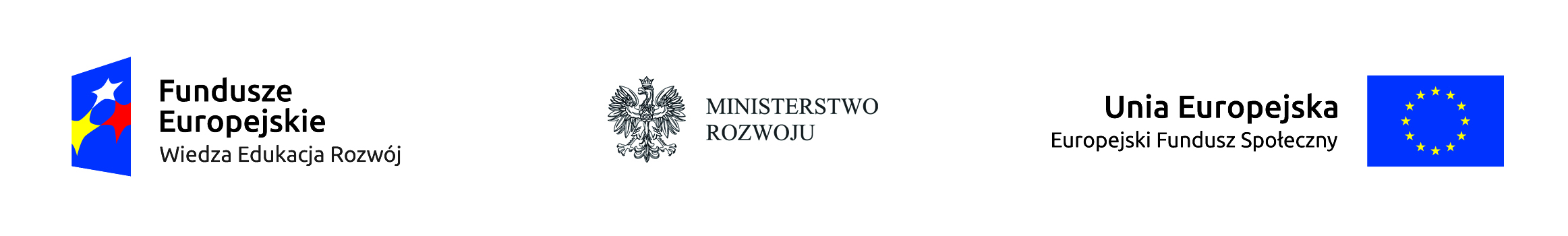 Harmonogram naborów wniosków o dofinansowanie w trybie konkursowym 
dla Programu Operacyjnego Wiedza Edukacja Rozwój na 2017 rok
(wersja 2 z 30.12.2016 r.)
Numer i nazwa Priorytetu/Działania/
PoddziałaniaNumer i nazwa Priorytetu/Działania/
PoddziałaniaPlanowany termin rozpoczęcia naborówTypy projektów mogących uzyskać dofinansowanieTypy projektów mogących uzyskać dofinansowanieTypy projektów mogących uzyskać dofinansowanieOrientacyjna kwota przeznaczona na dofinansowanie projektów
w ramach konkursu – kwota dofinansowania publicznego w złotówkachOrientacyjna kwota przeznaczona na dofinansowanie projektów
w ramach konkursu – kwota dofinansowania publicznego w złotówkachOrientacyjna kwota przeznaczona na dofinansowanie projektów
w ramach konkursu – kwota dofinansowania publicznego w złotówkachOrientacyjna kwota przeznaczona na dofinansowanie projektów
w ramach konkursu – kwota dofinansowania publicznego w złotówkachInstytucja ogłaszająca konkursDodatkowe informacjeOś Priorytetowa I Osoby młode na rynku pracyOś Priorytetowa I Osoby młode na rynku pracyOś Priorytetowa I Osoby młode na rynku pracyOś Priorytetowa I Osoby młode na rynku pracyOś Priorytetowa I Osoby młode na rynku pracyOś Priorytetowa I Osoby młode na rynku pracyOś Priorytetowa I Osoby młode na rynku pracyOś Priorytetowa I Osoby młode na rynku pracyOś Priorytetowa I Osoby młode na rynku pracyOś Priorytetowa I Osoby młode na rynku pracyOś Priorytetowa I Osoby młode na rynku pracyOś Priorytetowa I Osoby młode na rynku pracyDziałanie 1.1 Wsparcie osób młodych pozostających bez pracy na regionalnym rynku pracy Podziałanie 1.1.1Wsparcie udzielane z Europejskiego Funduszu SpołecznegoPoddziałanie 1.1.2Wsparcie udzielane z Inicjatywy na rzecz zatrudnienia ludzi młodychDziałanie 1.1 Wsparcie osób młodych pozostających bez pracy na regionalnym rynku pracy Podziałanie 1.1.1Wsparcie udzielane z Europejskiego Funduszu SpołecznegoPoddziałanie 1.1.2Wsparcie udzielane z Inicjatywy na rzecz zatrudnienia ludzi młodychBrak naborów w tym działaniu, projekty realizowane są wyłącznie w trybie pozakonkursowym.Brak naborów w tym działaniu, projekty realizowane są wyłącznie w trybie pozakonkursowym.Brak naborów w tym działaniu, projekty realizowane są wyłącznie w trybie pozakonkursowym.Brak naborów w tym działaniu, projekty realizowane są wyłącznie w trybie pozakonkursowym.Brak naborów w tym działaniu, projekty realizowane są wyłącznie w trybie pozakonkursowym.Brak naborów w tym działaniu, projekty realizowane są wyłącznie w trybie pozakonkursowym.Brak naborów w tym działaniu, projekty realizowane są wyłącznie w trybie pozakonkursowym.Brak naborów w tym działaniu, projekty realizowane są wyłącznie w trybie pozakonkursowym.Brak naborów w tym działaniu, projekty realizowane są wyłącznie w trybie pozakonkursowym.Brak naborów w tym działaniu, projekty realizowane są wyłącznie w trybie pozakonkursowym.Działanie 1.2 Wsparcie osób młodych pozostających bez pracy na regionalnym rynku pracy – projekty konkursowePoddziałanie 1.2.1 Wsparcie udzielane z Europejskiego Funduszu SpołecznegoDziałanie 1.2 Wsparcie osób młodych pozostających bez pracy na regionalnym rynku pracy – projekty konkursowePoddziałanie 1.2.1 Wsparcie udzielane z Europejskiego Funduszu SpołecznegoNabór: kwiecień 2017 r.Wsparcie indywidualnej i kompleksowej aktywizacji zawodowo-edukacyjnej osób młodych (bezrobotnych, biernych zawodowo oraz poszukujących pracy, w tym w szczególności osób niezarejestrowanych w urzędzie pracy) poprzez: 1) Instrumenty i usługi rynku pracy służące indywidualizacji wsparcia oraz pomocy 
w zakresie określenia ścieżki zawodowej (obligatoryjne):a) identyfikacja potrzeb osób młodych pozostających bez zatrudnienia oraz diagnozowanie możliwości w zakresie doskonalenia zawodowego, w tym identyfikacja stopnia oddalenia od rynku pracy osób młodych,b) kompleksowe i indywidualne pośrednictwo pracy w zakresie wyboru zawodu zgodnego z kwalifikacjami i kompetencjami wspieranej osoby lub poradnictwo zawodowe w zakresie planowania rozwoju kariery zawodowej, w tym podnoszenia lub uzupełniania kompetencji i kwalifikacji zawodowych,2) Instrumenty i usługi rynku pracy skierowane do osób, które przedwcześnie opuszczają system edukacji lub osób, u których zidentyfikowano potrzebę uzupełnienia lub zdobycia nowych umiejętności i kompetencji:a) kontynuacja nauki dla osób młodych, u których zdiagnozowano potrzebę uzupełnienia edukacji formalnej lub potrzebę potwierdzenia kwalifikacji m.in. poprzez odpowiednie egzaminy,b) nabywanie, podwyższanie lub dostosowywanie kompetencji i kwalifikacji, niezbędnych na rynku pracy w kontekście zidentyfikowanych potrzeb osoby, której udzielane jest wsparcie, m.in. poprzez wysokiej jakości szkolenia,3) Instrumenty i usługi rynku pracy służące zdobyciu doświadczenia zawodowego wymaganego przez pracodawców:a) nabywanie lub uzupełnianie doświadczenia zawodowego oraz praktycznych umiejętności w zakresie wykonywania danego zawodu, m.in. poprzez staże 
i praktyki, spełniające standardy wskazane w Europejskiej Ramie Jakości Praktyk 
i Staży,b) wsparcie zatrudnienia osoby młodej u przedsiębiorcy lub innego pracodawcy, stanowiące zachętę do zatrudnienia, m.in. poprzez pokrycie kosztów subsydiowania zatrudnienia dla osób, u których zidentyfikowano adekwatność tej formy wsparcia, refundację wyposażenia lub doposażenia stanowiska (wyłącznie w połączeniu 
z subsydiowanym zatrudnieniem),4) Instrumenty i usługi rynku pracy skierowane do osób niepełnosprawnych:niwelowanie barier jakie napotykają osoby młode niepełnosprawne w zakresie zdobycia i utrzymania zatrudnienia, m.in. poprzez finansowanie pracy asystenta osoby niepełnosprawnej, którego praca spełnia standardy wyznaczone dla takiej usługi i doposażenie stanowiska pracy do potrzeb osób niepełnosprawnychWsparcie indywidualnej i kompleksowej aktywizacji zawodowo-edukacyjnej osób młodych (bezrobotnych, biernych zawodowo oraz poszukujących pracy, w tym w szczególności osób niezarejestrowanych w urzędzie pracy) poprzez: 1) Instrumenty i usługi rynku pracy służące indywidualizacji wsparcia oraz pomocy 
w zakresie określenia ścieżki zawodowej (obligatoryjne):a) identyfikacja potrzeb osób młodych pozostających bez zatrudnienia oraz diagnozowanie możliwości w zakresie doskonalenia zawodowego, w tym identyfikacja stopnia oddalenia od rynku pracy osób młodych,b) kompleksowe i indywidualne pośrednictwo pracy w zakresie wyboru zawodu zgodnego z kwalifikacjami i kompetencjami wspieranej osoby lub poradnictwo zawodowe w zakresie planowania rozwoju kariery zawodowej, w tym podnoszenia lub uzupełniania kompetencji i kwalifikacji zawodowych,2) Instrumenty i usługi rynku pracy skierowane do osób, które przedwcześnie opuszczają system edukacji lub osób, u których zidentyfikowano potrzebę uzupełnienia lub zdobycia nowych umiejętności i kompetencji:a) kontynuacja nauki dla osób młodych, u których zdiagnozowano potrzebę uzupełnienia edukacji formalnej lub potrzebę potwierdzenia kwalifikacji m.in. poprzez odpowiednie egzaminy,b) nabywanie, podwyższanie lub dostosowywanie kompetencji i kwalifikacji, niezbędnych na rynku pracy w kontekście zidentyfikowanych potrzeb osoby, której udzielane jest wsparcie, m.in. poprzez wysokiej jakości szkolenia,3) Instrumenty i usługi rynku pracy służące zdobyciu doświadczenia zawodowego wymaganego przez pracodawców:a) nabywanie lub uzupełnianie doświadczenia zawodowego oraz praktycznych umiejętności w zakresie wykonywania danego zawodu, m.in. poprzez staże 
i praktyki, spełniające standardy wskazane w Europejskiej Ramie Jakości Praktyk 
i Staży,b) wsparcie zatrudnienia osoby młodej u przedsiębiorcy lub innego pracodawcy, stanowiące zachętę do zatrudnienia, m.in. poprzez pokrycie kosztów subsydiowania zatrudnienia dla osób, u których zidentyfikowano adekwatność tej formy wsparcia, refundację wyposażenia lub doposażenia stanowiska (wyłącznie w połączeniu 
z subsydiowanym zatrudnieniem),4) Instrumenty i usługi rynku pracy skierowane do osób niepełnosprawnych:niwelowanie barier jakie napotykają osoby młode niepełnosprawne w zakresie zdobycia i utrzymania zatrudnienia, m.in. poprzez finansowanie pracy asystenta osoby niepełnosprawnej, którego praca spełnia standardy wyznaczone dla takiej usługi i doposażenie stanowiska pracy do potrzeb osób niepełnosprawnychWsparcie indywidualnej i kompleksowej aktywizacji zawodowo-edukacyjnej osób młodych (bezrobotnych, biernych zawodowo oraz poszukujących pracy, w tym w szczególności osób niezarejestrowanych w urzędzie pracy) poprzez: 1) Instrumenty i usługi rynku pracy służące indywidualizacji wsparcia oraz pomocy 
w zakresie określenia ścieżki zawodowej (obligatoryjne):a) identyfikacja potrzeb osób młodych pozostających bez zatrudnienia oraz diagnozowanie możliwości w zakresie doskonalenia zawodowego, w tym identyfikacja stopnia oddalenia od rynku pracy osób młodych,b) kompleksowe i indywidualne pośrednictwo pracy w zakresie wyboru zawodu zgodnego z kwalifikacjami i kompetencjami wspieranej osoby lub poradnictwo zawodowe w zakresie planowania rozwoju kariery zawodowej, w tym podnoszenia lub uzupełniania kompetencji i kwalifikacji zawodowych,2) Instrumenty i usługi rynku pracy skierowane do osób, które przedwcześnie opuszczają system edukacji lub osób, u których zidentyfikowano potrzebę uzupełnienia lub zdobycia nowych umiejętności i kompetencji:a) kontynuacja nauki dla osób młodych, u których zdiagnozowano potrzebę uzupełnienia edukacji formalnej lub potrzebę potwierdzenia kwalifikacji m.in. poprzez odpowiednie egzaminy,b) nabywanie, podwyższanie lub dostosowywanie kompetencji i kwalifikacji, niezbędnych na rynku pracy w kontekście zidentyfikowanych potrzeb osoby, której udzielane jest wsparcie, m.in. poprzez wysokiej jakości szkolenia,3) Instrumenty i usługi rynku pracy służące zdobyciu doświadczenia zawodowego wymaganego przez pracodawców:a) nabywanie lub uzupełnianie doświadczenia zawodowego oraz praktycznych umiejętności w zakresie wykonywania danego zawodu, m.in. poprzez staże 
i praktyki, spełniające standardy wskazane w Europejskiej Ramie Jakości Praktyk 
i Staży,b) wsparcie zatrudnienia osoby młodej u przedsiębiorcy lub innego pracodawcy, stanowiące zachętę do zatrudnienia, m.in. poprzez pokrycie kosztów subsydiowania zatrudnienia dla osób, u których zidentyfikowano adekwatność tej formy wsparcia, refundację wyposażenia lub doposażenia stanowiska (wyłącznie w połączeniu 
z subsydiowanym zatrudnieniem),4) Instrumenty i usługi rynku pracy skierowane do osób niepełnosprawnych:niwelowanie barier jakie napotykają osoby młode niepełnosprawne w zakresie zdobycia i utrzymania zatrudnienia, m.in. poprzez finansowanie pracy asystenta osoby niepełnosprawnej, którego praca spełnia standardy wyznaczone dla takiej usługi i doposażenie stanowiska pracy do potrzeb osób niepełnosprawnych10 200 000 zł10 200 000 złWojewódzki Urząd Pracy w Białymstokuwupbialystok.praca.gov.pl/web/powerWojewódzki Urząd Pracy w Białymstokuwupbialystok.praca.gov.pl/web/powerWojewódzki Urząd Pracy w Białymstokuwupbialystok.praca.gov.pl/web/powerWymagany wkład własny beneficjenta w wysokości min. 5%.Działanie 1.2 Wsparcie osób młodych pozostających bez pracy na regionalnym rynku pracy – projekty konkursowePoddziałanie 1.2.1 Wsparcie udzielane z Europejskiego Funduszu SpołecznegoDziałanie 1.2 Wsparcie osób młodych pozostających bez pracy na regionalnym rynku pracy – projekty konkursowePoddziałanie 1.2.1 Wsparcie udzielane z Europejskiego Funduszu SpołecznegoNabór: styczeń 2017 r.1) Instrumenty i usługi rynku pracy służące indywidualizacji wsparcia oraz pomocy 
w zakresie określenia ścieżki zawodowej (obligatoryjne):a) identyfikacja potrzeb osób młodych pozostających bez zatrudnienia oraz diagnozowanie możliwości w zakresie doskonalenia zawodowego, w tym identyfikacja stopnia oddalenia od rynku pracy osób młodych,b) kompleksowe i indywidualne pośrednictwo pracy w zakresie wyboru zawodu zgodnego z kwalifikacjami i kompetencjami wspieranej osoby lub poradnictwo zawodowe w zakresie planowania rozwoju kariery zawodowej, w tym podnoszenia lub uzupełniania kompetencji i kwalifikacji zawodowych.2) Instrumenty i usługi rynku pracy skierowane do osób, które przedwcześnie opuszczają system edukacji lub osób, u których zidentyfikowano potrzebę uzupełnienia lub zdobycia nowych umiejętności i kompetencji: a) kontynuacja nauki dla osób młodych, u których zdiagnozowano potrzebę uzupełnienia edukacji formalnej lub potrzebę potwierdzenia kwalifikacji m.in. poprzez odpowiednie egzaminy,b) nabywanie, podwyższanie lub dostosowywanie kompetencji i kwalifikacji, niezbędnych na rynku pracy w kontekście zidentyfikowanych potrzeb osoby, której udzielane jest wsparcie, m.in. poprzez wysokiej jakości szkolenia.3) Instrumenty i usługi rynku pracy służące zdobyciu doświadczenia zawodowego wymaganego przez pracodawców:a) nabywanie lub uzupełnianie doświadczenia zawodowego oraz praktycznych umiejętności w zakresie wykonywania danego zawodu, m.in. poprzez staże i praktyki, spełniające standardy wskazane w Europejskiej Ramie Jakości Praktyk i Staży,b) wsparcie zatrudnienia osoby młodej u przedsiębiorcy lub innego pracodawcy, stanowiące zachętę do zatrudnienia, m.in. poprzez pokrycie kosztów subsydiowania zatrudnienia dla osób, u których zidentyfikowano adekwatność tej formy wsparcia, refundację wyposażenia lub doposażenia stanowiska pracy (wyłącznie w połączeniu 
z subsydiowanym zatrudnieniem).4) Instrumenty i usługi rynku pracy służące wsparciu mobilności międzysektorowej i geograficznej (uwzględniając mobilność zawodową na europejskim rynku pracy za pośrednictwem sieci EURES):a) wsparcie mobilności międzysektorowej dla osób, które mają trudności ze znalezieniem zatrudnienia w sektorze lub branży, m.in. poprzez zmianę lub uzupełnienie kompetencji lub kwalifikacji pozwalających na podjęcie zatrudnienia 
w innym sektorze, min. poprzez praktyki, staże i szkolenia, spełniające standardy wyznaczone dla tych usług (np. Europejskie i Polskie Ramy Jakości Praktyk i Staży),b) wsparcie mobilności geograficznej dla osób młodych, u których zidentyfikowano problem z zatrudnieniem w miejscu zamieszkania, m.in. poprzez pokrycie kosztów dojazdu do pracy lub wstępnego zagospodarowania w nowym miejscu zamieszkania, m.in. poprzez finansowanie kosztów dojazdu, zapewnienie środków na zasiedlenie.5) Instrumenty i usługi rynku pracy skierowane do osób niepełnosprawnych:a) niwelowanie barier jakie napotykają osoby młode niepełnosprawne w zakresie zdobycia i utrzymania zatrudnienia, m.in. poprzez finansowanie pracy asystenta osoby niepełnosprawnej, którego praca spełnia standardy wyznaczone dla takiej usługi i doposażenie stanowiska pracy do potrzeb osób niepełnosprawnych.6) Instrumenty i usługi rynku pracy służące rozwojowi przedsiębiorczości i samozatrudnienia:a) wsparcie osób młodych w zakładaniu i prowadzeniu własnej działalności gospodarczej poprzez udzielenie pomocy bezzwrotnej (dotacji) na utworzenie przedsiębiorstwa oraz doradztwo i szkolenia umożliwiające uzyskanie wiedzy i umiejętności niezbędnych do podjęcia i prowadzenia działalności gospodarczej, a także wsparcie pomostowe.1) Instrumenty i usługi rynku pracy służące indywidualizacji wsparcia oraz pomocy 
w zakresie określenia ścieżki zawodowej (obligatoryjne):a) identyfikacja potrzeb osób młodych pozostających bez zatrudnienia oraz diagnozowanie możliwości w zakresie doskonalenia zawodowego, w tym identyfikacja stopnia oddalenia od rynku pracy osób młodych,b) kompleksowe i indywidualne pośrednictwo pracy w zakresie wyboru zawodu zgodnego z kwalifikacjami i kompetencjami wspieranej osoby lub poradnictwo zawodowe w zakresie planowania rozwoju kariery zawodowej, w tym podnoszenia lub uzupełniania kompetencji i kwalifikacji zawodowych.2) Instrumenty i usługi rynku pracy skierowane do osób, które przedwcześnie opuszczają system edukacji lub osób, u których zidentyfikowano potrzebę uzupełnienia lub zdobycia nowych umiejętności i kompetencji: a) kontynuacja nauki dla osób młodych, u których zdiagnozowano potrzebę uzupełnienia edukacji formalnej lub potrzebę potwierdzenia kwalifikacji m.in. poprzez odpowiednie egzaminy,b) nabywanie, podwyższanie lub dostosowywanie kompetencji i kwalifikacji, niezbędnych na rynku pracy w kontekście zidentyfikowanych potrzeb osoby, której udzielane jest wsparcie, m.in. poprzez wysokiej jakości szkolenia.3) Instrumenty i usługi rynku pracy służące zdobyciu doświadczenia zawodowego wymaganego przez pracodawców:a) nabywanie lub uzupełnianie doświadczenia zawodowego oraz praktycznych umiejętności w zakresie wykonywania danego zawodu, m.in. poprzez staże i praktyki, spełniające standardy wskazane w Europejskiej Ramie Jakości Praktyk i Staży,b) wsparcie zatrudnienia osoby młodej u przedsiębiorcy lub innego pracodawcy, stanowiące zachętę do zatrudnienia, m.in. poprzez pokrycie kosztów subsydiowania zatrudnienia dla osób, u których zidentyfikowano adekwatność tej formy wsparcia, refundację wyposażenia lub doposażenia stanowiska pracy (wyłącznie w połączeniu 
z subsydiowanym zatrudnieniem).4) Instrumenty i usługi rynku pracy służące wsparciu mobilności międzysektorowej i geograficznej (uwzględniając mobilność zawodową na europejskim rynku pracy za pośrednictwem sieci EURES):a) wsparcie mobilności międzysektorowej dla osób, które mają trudności ze znalezieniem zatrudnienia w sektorze lub branży, m.in. poprzez zmianę lub uzupełnienie kompetencji lub kwalifikacji pozwalających na podjęcie zatrudnienia 
w innym sektorze, min. poprzez praktyki, staże i szkolenia, spełniające standardy wyznaczone dla tych usług (np. Europejskie i Polskie Ramy Jakości Praktyk i Staży),b) wsparcie mobilności geograficznej dla osób młodych, u których zidentyfikowano problem z zatrudnieniem w miejscu zamieszkania, m.in. poprzez pokrycie kosztów dojazdu do pracy lub wstępnego zagospodarowania w nowym miejscu zamieszkania, m.in. poprzez finansowanie kosztów dojazdu, zapewnienie środków na zasiedlenie.5) Instrumenty i usługi rynku pracy skierowane do osób niepełnosprawnych:a) niwelowanie barier jakie napotykają osoby młode niepełnosprawne w zakresie zdobycia i utrzymania zatrudnienia, m.in. poprzez finansowanie pracy asystenta osoby niepełnosprawnej, którego praca spełnia standardy wyznaczone dla takiej usługi i doposażenie stanowiska pracy do potrzeb osób niepełnosprawnych.6) Instrumenty i usługi rynku pracy służące rozwojowi przedsiębiorczości i samozatrudnienia:a) wsparcie osób młodych w zakładaniu i prowadzeniu własnej działalności gospodarczej poprzez udzielenie pomocy bezzwrotnej (dotacji) na utworzenie przedsiębiorstwa oraz doradztwo i szkolenia umożliwiające uzyskanie wiedzy i umiejętności niezbędnych do podjęcia i prowadzenia działalności gospodarczej, a także wsparcie pomostowe.1) Instrumenty i usługi rynku pracy służące indywidualizacji wsparcia oraz pomocy 
w zakresie określenia ścieżki zawodowej (obligatoryjne):a) identyfikacja potrzeb osób młodych pozostających bez zatrudnienia oraz diagnozowanie możliwości w zakresie doskonalenia zawodowego, w tym identyfikacja stopnia oddalenia od rynku pracy osób młodych,b) kompleksowe i indywidualne pośrednictwo pracy w zakresie wyboru zawodu zgodnego z kwalifikacjami i kompetencjami wspieranej osoby lub poradnictwo zawodowe w zakresie planowania rozwoju kariery zawodowej, w tym podnoszenia lub uzupełniania kompetencji i kwalifikacji zawodowych.2) Instrumenty i usługi rynku pracy skierowane do osób, które przedwcześnie opuszczają system edukacji lub osób, u których zidentyfikowano potrzebę uzupełnienia lub zdobycia nowych umiejętności i kompetencji: a) kontynuacja nauki dla osób młodych, u których zdiagnozowano potrzebę uzupełnienia edukacji formalnej lub potrzebę potwierdzenia kwalifikacji m.in. poprzez odpowiednie egzaminy,b) nabywanie, podwyższanie lub dostosowywanie kompetencji i kwalifikacji, niezbędnych na rynku pracy w kontekście zidentyfikowanych potrzeb osoby, której udzielane jest wsparcie, m.in. poprzez wysokiej jakości szkolenia.3) Instrumenty i usługi rynku pracy służące zdobyciu doświadczenia zawodowego wymaganego przez pracodawców:a) nabywanie lub uzupełnianie doświadczenia zawodowego oraz praktycznych umiejętności w zakresie wykonywania danego zawodu, m.in. poprzez staże i praktyki, spełniające standardy wskazane w Europejskiej Ramie Jakości Praktyk i Staży,b) wsparcie zatrudnienia osoby młodej u przedsiębiorcy lub innego pracodawcy, stanowiące zachętę do zatrudnienia, m.in. poprzez pokrycie kosztów subsydiowania zatrudnienia dla osób, u których zidentyfikowano adekwatność tej formy wsparcia, refundację wyposażenia lub doposażenia stanowiska pracy (wyłącznie w połączeniu 
z subsydiowanym zatrudnieniem).4) Instrumenty i usługi rynku pracy służące wsparciu mobilności międzysektorowej i geograficznej (uwzględniając mobilność zawodową na europejskim rynku pracy za pośrednictwem sieci EURES):a) wsparcie mobilności międzysektorowej dla osób, które mają trudności ze znalezieniem zatrudnienia w sektorze lub branży, m.in. poprzez zmianę lub uzupełnienie kompetencji lub kwalifikacji pozwalających na podjęcie zatrudnienia 
w innym sektorze, min. poprzez praktyki, staże i szkolenia, spełniające standardy wyznaczone dla tych usług (np. Europejskie i Polskie Ramy Jakości Praktyk i Staży),b) wsparcie mobilności geograficznej dla osób młodych, u których zidentyfikowano problem z zatrudnieniem w miejscu zamieszkania, m.in. poprzez pokrycie kosztów dojazdu do pracy lub wstępnego zagospodarowania w nowym miejscu zamieszkania, m.in. poprzez finansowanie kosztów dojazdu, zapewnienie środków na zasiedlenie.5) Instrumenty i usługi rynku pracy skierowane do osób niepełnosprawnych:a) niwelowanie barier jakie napotykają osoby młode niepełnosprawne w zakresie zdobycia i utrzymania zatrudnienia, m.in. poprzez finansowanie pracy asystenta osoby niepełnosprawnej, którego praca spełnia standardy wyznaczone dla takiej usługi i doposażenie stanowiska pracy do potrzeb osób niepełnosprawnych.6) Instrumenty i usługi rynku pracy służące rozwojowi przedsiębiorczości i samozatrudnienia:a) wsparcie osób młodych w zakładaniu i prowadzeniu własnej działalności gospodarczej poprzez udzielenie pomocy bezzwrotnej (dotacji) na utworzenie przedsiębiorstwa oraz doradztwo i szkolenia umożliwiające uzyskanie wiedzy i umiejętności niezbędnych do podjęcia i prowadzenia działalności gospodarczej, a także wsparcie pomostowe.20 000 000 zł20 000 000 złWojewódzki Urząd Pracy w Gdańskuwww.wup.gdansk.plWojewódzki Urząd Pracy w Gdańskuwww.wup.gdansk.plWojewódzki Urząd Pracy w Gdańskuwww.wup.gdansk.plWymagany wkład własny beneficjenta w wysokości min. 5%.Działanie 1.2 Wsparcie osób młodych pozostających bez pracy na regionalnym rynku pracy – projekty konkursowePoddziałanie 1.2.1 Wsparcie udzielane z Europejskiego Funduszu SpołecznegoDziałanie 1.2 Wsparcie osób młodych pozostających bez pracy na regionalnym rynku pracy – projekty konkursowePoddziałanie 1.2.1 Wsparcie udzielane z Europejskiego Funduszu SpołecznegoNabór:kwiecień 2017 r.Wsparcie indywidualnej i kompleksowej aktywizacji zawodowo-edukacyjnej osób młodych (bezrobotnych, biernych zawodowo oraz poszukujących pracy, w tym w szczególności osób niezarejestrowanych w urzędzie pracy) poprzez: 1) Instrumenty i usługi rynku pracy służące indywidualizacji wsparcia oraz pomocy w zakresie określenia ścieżki zawodowej (obligatoryjne);2) Instrumenty i usługi rynku pracy skierowane do osób, które przedwcześnie opuszczają system edukacji lub osób, u których zidentyfikowano potrzebę uzupełnienia lub zdobycia nowych umiejętności i kompetencji;3) Instrumenty i usługi rynku pracy służące zdobyciu doświadczenia zawodowego wymaganego przez pracodawców;4) Instrumenty i usługi rynku pracy służące wsparciu mobilności międzysektorowej i geograficznej (uwzględniając mobilność zawodową na europejskim rynku pracy za pośrednictwem sieci EURES);5) Instrumenty i usługi rynku pracy skierowane do osób niepełnosprawnych;6) Instrumenty i usługi rynku pracy służące rozwojowi przedsiębiorczości 
i samozatrudnienia. Wsparcie indywidualnej i kompleksowej aktywizacji zawodowo-edukacyjnej osób młodych (bezrobotnych, biernych zawodowo oraz poszukujących pracy, w tym w szczególności osób niezarejestrowanych w urzędzie pracy) poprzez: 1) Instrumenty i usługi rynku pracy służące indywidualizacji wsparcia oraz pomocy w zakresie określenia ścieżki zawodowej (obligatoryjne);2) Instrumenty i usługi rynku pracy skierowane do osób, które przedwcześnie opuszczają system edukacji lub osób, u których zidentyfikowano potrzebę uzupełnienia lub zdobycia nowych umiejętności i kompetencji;3) Instrumenty i usługi rynku pracy służące zdobyciu doświadczenia zawodowego wymaganego przez pracodawców;4) Instrumenty i usługi rynku pracy służące wsparciu mobilności międzysektorowej i geograficznej (uwzględniając mobilność zawodową na europejskim rynku pracy za pośrednictwem sieci EURES);5) Instrumenty i usługi rynku pracy skierowane do osób niepełnosprawnych;6) Instrumenty i usługi rynku pracy służące rozwojowi przedsiębiorczości 
i samozatrudnienia. Wsparcie indywidualnej i kompleksowej aktywizacji zawodowo-edukacyjnej osób młodych (bezrobotnych, biernych zawodowo oraz poszukujących pracy, w tym w szczególności osób niezarejestrowanych w urzędzie pracy) poprzez: 1) Instrumenty i usługi rynku pracy służące indywidualizacji wsparcia oraz pomocy w zakresie określenia ścieżki zawodowej (obligatoryjne);2) Instrumenty i usługi rynku pracy skierowane do osób, które przedwcześnie opuszczają system edukacji lub osób, u których zidentyfikowano potrzebę uzupełnienia lub zdobycia nowych umiejętności i kompetencji;3) Instrumenty i usługi rynku pracy służące zdobyciu doświadczenia zawodowego wymaganego przez pracodawców;4) Instrumenty i usługi rynku pracy służące wsparciu mobilności międzysektorowej i geograficznej (uwzględniając mobilność zawodową na europejskim rynku pracy za pośrednictwem sieci EURES);5) Instrumenty i usługi rynku pracy skierowane do osób niepełnosprawnych;6) Instrumenty i usługi rynku pracy służące rozwojowi przedsiębiorczości 
i samozatrudnienia. 36 190 103 zł36 190 103 złWojewódzki Urząd Pracy w Katowicachefs.wup-katowice.plWojewódzki Urząd Pracy w Katowicachefs.wup-katowice.plWojewódzki Urząd Pracy w Katowicachefs.wup-katowice.plWymagany wkład własny beneficjenta w wysokości min. 5%.Działanie 1.2 Wsparcie osób młodych pozostających bez pracy na regionalnym rynku pracy – projekty konkursowePoddziałanie 1.2.1 Wsparcie udzielane z Europejskiego Funduszu SpołecznegoDziałanie 1.2 Wsparcie osób młodych pozostających bez pracy na regionalnym rynku pracy – projekty konkursowePoddziałanie 1.2.1 Wsparcie udzielane z Europejskiego Funduszu SpołecznegoNabór:sierpień 2017 r.Wsparcie indywidualnej i kompleksowej aktywizacji zawodowo-edukacyjnej osób młodych (bezrobotnych, biernych zawodowo oraz poszukujących pracy, w tym w szczególności osób niezarejestrowanych w urzędzie pracy) poprzez: 1) Instrumenty i usługi rynku pracy służące indywidualizacji wsparcia oraz pomocy w zakresie określenia ścieżki zawodowej (obligatoryjne);2) Instrumenty i usługi rynku pracy skierowane do osób, które przedwcześnie opuszczają system edukacji lub osób, u których zidentyfikowano potrzebę uzupełnienia lub zdobycia nowych umiejętności i kompetencji;3) Instrumenty i usługi rynku pracy służące zdobyciu doświadczenia zawodowego wymaganego przez pracodawców;4) Instrumenty i usługi rynku pracy służące wsparciu mobilności międzysektorowej i geograficznej (uwzględniając mobilność zawodową na europejskim rynku pracy za pośrednictwem sieci EURES);5) Instrumenty i usługi rynku pracy skierowane do osób niepełnosprawnych;6) Instrumenty i usługi rynku pracy służące rozwojowi przedsiębiorczości 
i samozatrudnienia.Wsparcie indywidualnej i kompleksowej aktywizacji zawodowo-edukacyjnej osób młodych (bezrobotnych, biernych zawodowo oraz poszukujących pracy, w tym w szczególności osób niezarejestrowanych w urzędzie pracy) poprzez: 1) Instrumenty i usługi rynku pracy służące indywidualizacji wsparcia oraz pomocy w zakresie określenia ścieżki zawodowej (obligatoryjne);2) Instrumenty i usługi rynku pracy skierowane do osób, które przedwcześnie opuszczają system edukacji lub osób, u których zidentyfikowano potrzebę uzupełnienia lub zdobycia nowych umiejętności i kompetencji;3) Instrumenty i usługi rynku pracy służące zdobyciu doświadczenia zawodowego wymaganego przez pracodawców;4) Instrumenty i usługi rynku pracy służące wsparciu mobilności międzysektorowej i geograficznej (uwzględniając mobilność zawodową na europejskim rynku pracy za pośrednictwem sieci EURES);5) Instrumenty i usługi rynku pracy skierowane do osób niepełnosprawnych;6) Instrumenty i usługi rynku pracy służące rozwojowi przedsiębiorczości 
i samozatrudnienia.Wsparcie indywidualnej i kompleksowej aktywizacji zawodowo-edukacyjnej osób młodych (bezrobotnych, biernych zawodowo oraz poszukujących pracy, w tym w szczególności osób niezarejestrowanych w urzędzie pracy) poprzez: 1) Instrumenty i usługi rynku pracy służące indywidualizacji wsparcia oraz pomocy w zakresie określenia ścieżki zawodowej (obligatoryjne);2) Instrumenty i usługi rynku pracy skierowane do osób, które przedwcześnie opuszczają system edukacji lub osób, u których zidentyfikowano potrzebę uzupełnienia lub zdobycia nowych umiejętności i kompetencji;3) Instrumenty i usługi rynku pracy służące zdobyciu doświadczenia zawodowego wymaganego przez pracodawców;4) Instrumenty i usługi rynku pracy służące wsparciu mobilności międzysektorowej i geograficznej (uwzględniając mobilność zawodową na europejskim rynku pracy za pośrednictwem sieci EURES);5) Instrumenty i usługi rynku pracy skierowane do osób niepełnosprawnych;6) Instrumenty i usługi rynku pracy służące rozwojowi przedsiębiorczości 
i samozatrudnienia.17 136 854  zł17 136 854  złWojewódzki Urząd Pracy w Kielcachwww.wup.kielce.plWojewódzki Urząd Pracy w Kielcachwww.wup.kielce.plWojewódzki Urząd Pracy w Kielcachwww.wup.kielce.plWymagany wkład własny beneficjenta w wysokości min. 5%.Działanie 1.2 Wsparcie osób młodych pozostających bez pracy na regionalnym rynku pracy – projekty konkursowePoddziałanie 1.2.1 Wsparcie udzielane z Europejskiego Funduszu SpołecznegoDziałanie 1.2 Wsparcie osób młodych pozostających bez pracy na regionalnym rynku pracy – projekty konkursowePoddziałanie 1.2.1 Wsparcie udzielane z Europejskiego Funduszu SpołecznegoNabór:sierpień 2017 r.1) Instrumenty i usługi rynku pracy służące indywidualizacji wsparcia oraz pomocy w zakresie określenia ścieżki zawodowej (obligatoryjne);2) Instrumenty i usługi rynku pracy skierowane do osób, które przedwcześnie opuszczają system edukacji lub osób, u których zidentyfikowano potrzebę uzupełnienia lub zdobycia nowych umiejętności i kompetencji;3) Instrumenty i usługi rynku pracy służące zdobyciu doświadczenia zawodowego wymaganego przez pracodawców;4) Instrumenty i usługi rynku pracy służące wsparciu mobilności międzysektorowej i geograficznej (uwzględniając mobilność zawodową na europejskim rynku pracy za pośrednictwem sieci EURES);5) Instrumenty i usługi rynku pracy skierowane do osób niepełnosprawnych.1) Instrumenty i usługi rynku pracy służące indywidualizacji wsparcia oraz pomocy w zakresie określenia ścieżki zawodowej (obligatoryjne);2) Instrumenty i usługi rynku pracy skierowane do osób, które przedwcześnie opuszczają system edukacji lub osób, u których zidentyfikowano potrzebę uzupełnienia lub zdobycia nowych umiejętności i kompetencji;3) Instrumenty i usługi rynku pracy służące zdobyciu doświadczenia zawodowego wymaganego przez pracodawców;4) Instrumenty i usługi rynku pracy służące wsparciu mobilności międzysektorowej i geograficznej (uwzględniając mobilność zawodową na europejskim rynku pracy za pośrednictwem sieci EURES);5) Instrumenty i usługi rynku pracy skierowane do osób niepełnosprawnych.1) Instrumenty i usługi rynku pracy służące indywidualizacji wsparcia oraz pomocy w zakresie określenia ścieżki zawodowej (obligatoryjne);2) Instrumenty i usługi rynku pracy skierowane do osób, które przedwcześnie opuszczają system edukacji lub osób, u których zidentyfikowano potrzebę uzupełnienia lub zdobycia nowych umiejętności i kompetencji;3) Instrumenty i usługi rynku pracy służące zdobyciu doświadczenia zawodowego wymaganego przez pracodawców;4) Instrumenty i usługi rynku pracy służące wsparciu mobilności międzysektorowej i geograficznej (uwzględniając mobilność zawodową na europejskim rynku pracy za pośrednictwem sieci EURES);5) Instrumenty i usługi rynku pracy skierowane do osób niepełnosprawnych.45 030 020 zł45 030 020 złWojewódzki Urząd Pracy w Łodziwuplodz.praca.gov.plWojewódzki Urząd Pracy w Łodziwuplodz.praca.gov.plWojewódzki Urząd Pracy w Łodziwuplodz.praca.gov.plWymagany wkład własny beneficjenta w wysokości min. 5%.Działanie 1.2 Wsparcie osób młodych pozostających bez pracy na regionalnym rynku pracy – projekty konkursowePoddziałanie 1.2.1 Wsparcie udzielane z Europejskiego Funduszu SpołecznegoDziałanie 1.2 Wsparcie osób młodych pozostających bez pracy na regionalnym rynku pracy – projekty konkursowePoddziałanie 1.2.1 Wsparcie udzielane z Europejskiego Funduszu SpołecznegoNabór:marzec 2017 r.1) Instrumenty i usługi rynku pracy służące indywidualizacji wsparcia oraz pomocy w zakresie określenia ścieżki zawodowej (obligatoryjne);2) Instrumenty i usługi rynku pracy skierowane do osób, które przedwcześnie opuszczają system edukacji lub osób, u których zidentyfikowano potrzebę uzupełnienia lub zdobycia nowych umiejętności i kompetencji;3) Instrumenty i usługi rynku pracy służące zdobyciu doświadczenia zawodowego wymaganego przez pracodawców;4) Instrumenty i usługi rynku pracy służące wsparciu mobilności międzysektorowej i geograficznej (uwzględniając mobilność zawodową na europejskim rynku pracy za pośrednictwem sieci EURES);5) Instrumenty i usługi rynku pracy skierowane do osób niepełnosprawnych.1) Instrumenty i usługi rynku pracy służące indywidualizacji wsparcia oraz pomocy w zakresie określenia ścieżki zawodowej (obligatoryjne);2) Instrumenty i usługi rynku pracy skierowane do osób, które przedwcześnie opuszczają system edukacji lub osób, u których zidentyfikowano potrzebę uzupełnienia lub zdobycia nowych umiejętności i kompetencji;3) Instrumenty i usługi rynku pracy służące zdobyciu doświadczenia zawodowego wymaganego przez pracodawców;4) Instrumenty i usługi rynku pracy służące wsparciu mobilności międzysektorowej i geograficznej (uwzględniając mobilność zawodową na europejskim rynku pracy za pośrednictwem sieci EURES);5) Instrumenty i usługi rynku pracy skierowane do osób niepełnosprawnych.1) Instrumenty i usługi rynku pracy służące indywidualizacji wsparcia oraz pomocy w zakresie określenia ścieżki zawodowej (obligatoryjne);2) Instrumenty i usługi rynku pracy skierowane do osób, które przedwcześnie opuszczają system edukacji lub osób, u których zidentyfikowano potrzebę uzupełnienia lub zdobycia nowych umiejętności i kompetencji;3) Instrumenty i usługi rynku pracy służące zdobyciu doświadczenia zawodowego wymaganego przez pracodawców;4) Instrumenty i usługi rynku pracy służące wsparciu mobilności międzysektorowej i geograficznej (uwzględniając mobilność zawodową na europejskim rynku pracy za pośrednictwem sieci EURES);5) Instrumenty i usługi rynku pracy skierowane do osób niepełnosprawnych.13 242 077 zł13 242 077 złWojewódzki Urząd Pracy w Opoluwupopole.praca.gov.plWojewódzki Urząd Pracy w Opoluwupopole.praca.gov.plWojewódzki Urząd Pracy w Opoluwupopole.praca.gov.plWymagany wkład własny beneficjenta w wysokości min. 5%.Działanie 1.2 Wsparcie osób młodych pozostających bez pracy na regionalnym rynku pracy – projekty konkursowePoddziałanie 1.2.1 Wsparcie udzielane z Europejskiego Funduszu SpołecznegoDziałanie 1.2 Wsparcie osób młodych pozostających bez pracy na regionalnym rynku pracy – projekty konkursowePoddziałanie 1.2.1 Wsparcie udzielane z Europejskiego Funduszu SpołecznegoNabór:maj 2017 r.Wsparcie indywidualnej i kompleksowej aktywizacji zawodowo-edukacyjnej osób młodych (bezrobotnych, biernych zawodowo oraz poszukujących pracy, w tym w szczególności osób niezarejestrowanych w urzędzie pracy) poprzez: 1) Instrumenty i usługi rynku pracy służące indywidualizacji wsparcia oraz pomocy w zakresie określenia ścieżki zawodowej (obligatoryjne);2) Instrumenty i usługi rynku pracy skierowane do osób, które przedwcześnie opuszczają system edukacji lub osób, u których zidentyfikowano potrzebę uzupełnienia lub zdobycia nowych umiejętności i kompetencji;3) Instrumenty i usługi rynku pracy służące zdobyciu doświadczenia zawodowego wymaganego przez pracodawców;4) Instrumenty i usługi rynku pracy służące wsparciu mobilności międzysektorowej i geograficznej (uwzględniając mobilność zawodową na europejskim rynku pracy za pośrednictwem sieci EURES);5) Instrumenty i usługi rynku pracy skierowane do osób niepełnosprawnych;6) Instrumenty i usługi rynku pracy służące rozwojowi przedsiębiorczości 
i samozatrudnienia.Wsparcie indywidualnej i kompleksowej aktywizacji zawodowo-edukacyjnej osób młodych (bezrobotnych, biernych zawodowo oraz poszukujących pracy, w tym w szczególności osób niezarejestrowanych w urzędzie pracy) poprzez: 1) Instrumenty i usługi rynku pracy służące indywidualizacji wsparcia oraz pomocy w zakresie określenia ścieżki zawodowej (obligatoryjne);2) Instrumenty i usługi rynku pracy skierowane do osób, które przedwcześnie opuszczają system edukacji lub osób, u których zidentyfikowano potrzebę uzupełnienia lub zdobycia nowych umiejętności i kompetencji;3) Instrumenty i usługi rynku pracy służące zdobyciu doświadczenia zawodowego wymaganego przez pracodawców;4) Instrumenty i usługi rynku pracy służące wsparciu mobilności międzysektorowej i geograficznej (uwzględniając mobilność zawodową na europejskim rynku pracy za pośrednictwem sieci EURES);5) Instrumenty i usługi rynku pracy skierowane do osób niepełnosprawnych;6) Instrumenty i usługi rynku pracy służące rozwojowi przedsiębiorczości 
i samozatrudnienia.Wsparcie indywidualnej i kompleksowej aktywizacji zawodowo-edukacyjnej osób młodych (bezrobotnych, biernych zawodowo oraz poszukujących pracy, w tym w szczególności osób niezarejestrowanych w urzędzie pracy) poprzez: 1) Instrumenty i usługi rynku pracy służące indywidualizacji wsparcia oraz pomocy w zakresie określenia ścieżki zawodowej (obligatoryjne);2) Instrumenty i usługi rynku pracy skierowane do osób, które przedwcześnie opuszczają system edukacji lub osób, u których zidentyfikowano potrzebę uzupełnienia lub zdobycia nowych umiejętności i kompetencji;3) Instrumenty i usługi rynku pracy służące zdobyciu doświadczenia zawodowego wymaganego przez pracodawców;4) Instrumenty i usługi rynku pracy służące wsparciu mobilności międzysektorowej i geograficznej (uwzględniając mobilność zawodową na europejskim rynku pracy za pośrednictwem sieci EURES);5) Instrumenty i usługi rynku pracy skierowane do osób niepełnosprawnych;6) Instrumenty i usługi rynku pracy służące rozwojowi przedsiębiorczości 
i samozatrudnienia.18 164 563 zł18 164 563 złWojewódzki Urząd Pracy w Rzeszowiewuprzeszow.praca.gov.plWojewódzki Urząd Pracy w Rzeszowiewuprzeszow.praca.gov.plWojewódzki Urząd Pracy w Rzeszowiewuprzeszow.praca.gov.plWymagany wkład własny beneficjenta w wysokości min. 5%.Działanie 1.2 Wsparcie osób młodych pozostających bez pracy na regionalnym rynku pracy – projekty konkursowePoddziałanie 1.2.1 Wsparcie udzielane z Europejskiego Funduszu SpołecznegoDziałanie 1.2 Wsparcie osób młodych pozostających bez pracy na regionalnym rynku pracy – projekty konkursowePoddziałanie 1.2.1 Wsparcie udzielane z Europejskiego Funduszu SpołecznegoNabór:lipiec 2017 r.Wsparcie indywidualnej i kompleksowej aktywizacji zawodowo-edukacyjnej osób młodych (bezrobotnych, biernych zawodowo oraz poszukujących pracy, w tym w szczególności osób niezarejestrowanych w urzędzie pracy) poprzez: 1) Instrumenty i usługi rynku pracy służące indywidualizacji wsparcia oraz pomocy w zakresie określenia ścieżki zawodowej (obligatoryjne);2) Instrumenty i usługi rynku pracy skierowane do osób, które przedwcześnie opuszczają system edukacji lub osób, u których zidentyfikowano potrzebę uzupełnienia lub zdobycia nowych umiejętności i kompetencji;3) Instrumenty i usługi rynku pracy służące zdobyciu doświadczenia zawodowego wymaganego przez pracodawców;4) Instrumenty i usługi rynku pracy służące wsparciu mobilności międzysektorowej i geograficznej (uwzględniając mobilność zawodową na europejskim rynku pracy za pośrednictwem sieci EURES);5) Instrumenty i usługi rynku pracy skierowane do osób niepełnosprawnych.Wsparcie indywidualnej i kompleksowej aktywizacji zawodowo-edukacyjnej osób młodych (bezrobotnych, biernych zawodowo oraz poszukujących pracy, w tym w szczególności osób niezarejestrowanych w urzędzie pracy) poprzez: 1) Instrumenty i usługi rynku pracy służące indywidualizacji wsparcia oraz pomocy w zakresie określenia ścieżki zawodowej (obligatoryjne);2) Instrumenty i usługi rynku pracy skierowane do osób, które przedwcześnie opuszczają system edukacji lub osób, u których zidentyfikowano potrzebę uzupełnienia lub zdobycia nowych umiejętności i kompetencji;3) Instrumenty i usługi rynku pracy służące zdobyciu doświadczenia zawodowego wymaganego przez pracodawców;4) Instrumenty i usługi rynku pracy służące wsparciu mobilności międzysektorowej i geograficznej (uwzględniając mobilność zawodową na europejskim rynku pracy za pośrednictwem sieci EURES);5) Instrumenty i usługi rynku pracy skierowane do osób niepełnosprawnych.Wsparcie indywidualnej i kompleksowej aktywizacji zawodowo-edukacyjnej osób młodych (bezrobotnych, biernych zawodowo oraz poszukujących pracy, w tym w szczególności osób niezarejestrowanych w urzędzie pracy) poprzez: 1) Instrumenty i usługi rynku pracy służące indywidualizacji wsparcia oraz pomocy w zakresie określenia ścieżki zawodowej (obligatoryjne);2) Instrumenty i usługi rynku pracy skierowane do osób, które przedwcześnie opuszczają system edukacji lub osób, u których zidentyfikowano potrzebę uzupełnienia lub zdobycia nowych umiejętności i kompetencji;3) Instrumenty i usługi rynku pracy służące zdobyciu doświadczenia zawodowego wymaganego przez pracodawców;4) Instrumenty i usługi rynku pracy służące wsparciu mobilności międzysektorowej i geograficznej (uwzględniając mobilność zawodową na europejskim rynku pracy za pośrednictwem sieci EURES);5) Instrumenty i usługi rynku pracy skierowane do osób niepełnosprawnych.8 864 081 zł8 864 081 złWojewódzki Urząd Pracy w Szczeciniewww.wup.plWojewódzki Urząd Pracy w Szczeciniewww.wup.plWojewódzki Urząd Pracy w Szczeciniewww.wup.plWymagany wkład własny beneficjenta w wysokości min. 5%.Działanie 1.2 Wsparcie osób młodych pozostających bez pracy na regionalnym rynku pracy – projekty konkursowePoddziałanie 1.2.1 Wsparcie udzielane z Europejskiego Funduszu SpołecznegoDziałanie 1.2 Wsparcie osób młodych pozostających bez pracy na regionalnym rynku pracy – projekty konkursowePoddziałanie 1.2.1 Wsparcie udzielane z Europejskiego Funduszu SpołecznegoNabór:marzec 2017 r.Wsparcie indywidualnej i kompleksowej aktywizacji zawodowo-edukacyjnej osób młodych (bezrobotnych, biernych zawodowo oraz poszukujących pracy, w tym w szczególności osób niezarejestrowanych w urzędzie pracy) poprzez: 1) Instrumenty i usługi rynku pracy służące indywidualizacji wsparcia oraz pomocy w zakresie określenia ścieżki zawodowej (obligatoryjne);2) Instrumenty i usługi rynku pracy skierowane do osób, które przedwcześnie opuszczają system edukacji lub osób, u których zidentyfikowano potrzebę uzupełnienia lub zdobycia nowych umiejętności i kompetencji;3) Instrumenty i usługi rynku pracy służące zdobyciu doświadczenia zawodowego wymaganego przez pracodawców;4) Instrumenty i usługi rynku pracy służące wsparciu mobilności międzysektorowej i geograficznej (uwzględniając mobilność zawodową na europejskim rynku pracy za pośrednictwem sieci EURES);5) Instrumenty i usługi rynku pracy skierowane do osób niepełnosprawnych.Wsparcie indywidualnej i kompleksowej aktywizacji zawodowo-edukacyjnej osób młodych (bezrobotnych, biernych zawodowo oraz poszukujących pracy, w tym w szczególności osób niezarejestrowanych w urzędzie pracy) poprzez: 1) Instrumenty i usługi rynku pracy służące indywidualizacji wsparcia oraz pomocy w zakresie określenia ścieżki zawodowej (obligatoryjne);2) Instrumenty i usługi rynku pracy skierowane do osób, które przedwcześnie opuszczają system edukacji lub osób, u których zidentyfikowano potrzebę uzupełnienia lub zdobycia nowych umiejętności i kompetencji;3) Instrumenty i usługi rynku pracy służące zdobyciu doświadczenia zawodowego wymaganego przez pracodawców;4) Instrumenty i usługi rynku pracy służące wsparciu mobilności międzysektorowej i geograficznej (uwzględniając mobilność zawodową na europejskim rynku pracy za pośrednictwem sieci EURES);5) Instrumenty i usługi rynku pracy skierowane do osób niepełnosprawnych.Wsparcie indywidualnej i kompleksowej aktywizacji zawodowo-edukacyjnej osób młodych (bezrobotnych, biernych zawodowo oraz poszukujących pracy, w tym w szczególności osób niezarejestrowanych w urzędzie pracy) poprzez: 1) Instrumenty i usługi rynku pracy służące indywidualizacji wsparcia oraz pomocy w zakresie określenia ścieżki zawodowej (obligatoryjne);2) Instrumenty i usługi rynku pracy skierowane do osób, które przedwcześnie opuszczają system edukacji lub osób, u których zidentyfikowano potrzebę uzupełnienia lub zdobycia nowych umiejętności i kompetencji;3) Instrumenty i usługi rynku pracy służące zdobyciu doświadczenia zawodowego wymaganego przez pracodawców;4) Instrumenty i usługi rynku pracy służące wsparciu mobilności międzysektorowej i geograficznej (uwzględniając mobilność zawodową na europejskim rynku pracy za pośrednictwem sieci EURES);5) Instrumenty i usługi rynku pracy skierowane do osób niepełnosprawnych.12 548 100 zł12 548 100 złWojewódzki Urząd Pracy w Zielonej Górzewupzielonagora.praca.gov.plWojewódzki Urząd Pracy w Zielonej Górzewupzielonagora.praca.gov.plWojewódzki Urząd Pracy w Zielonej Górzewupzielonagora.praca.gov.plWymagany wkład własny beneficjenta w wysokości min. 5%.Działanie 1.2 Wsparcie osób młodych pozostających bez pracy na regionalnym rynku pracy – projekty konkursowePoddziałanie 1.2.1 
Wsparcie udzielane 
z Inicjatywy na rzecz zatrudnienia ludzi młodychDziałanie 1.2 Wsparcie osób młodych pozostających bez pracy na regionalnym rynku pracy – projekty konkursowePoddziałanie 1.2.1 
Wsparcie udzielane 
z Inicjatywy na rzecz zatrudnienia ludzi młodychNabór:kwiecień 2017 r.Wsparcie indywidualnej i kompleksowej aktywizacji zawodowo-edukacyjnej osób młodych (bezrobotnych, biernych zawodowo oraz poszukujących pracy, w tym w szczególności osób niezarejestrowanych w urzędzie pracy) poprzez: Instrumenty i usługi rynku pracy służące indywidualizacji wsparcia oraz pomocy w zakresie określenia ścieżki zawodowej (obligatoryjne);Instrumenty i usługi rynku pracy skierowane do osób, które przedwcześnie opuszczają system edukacji lub osób, u których zidentyfikowano potrzebę uzupełnienia lub zdobycia nowych umiejętności i kompetencji;Instrumenty i usługi rynku pracy służące zdobyciu doświadczenia zawodowego wymaganego przez pracodawców;Instrumenty i usługi rynku pracy służące wsparciu mobilności międzysektorowej i geograficznej (uwzględniając mobilność zawodową na europejskim rynku pracy za pośrednictwem sieci EURES);Instrumenty i usługi rynku pracy skierowane do osób niepełnosprawnych;Instrumenty i usługi rynku pracy służące rozwojowi przedsiębiorczości i samozatrudnienia.Wsparcie indywidualnej i kompleksowej aktywizacji zawodowo-edukacyjnej osób młodych (bezrobotnych, biernych zawodowo oraz poszukujących pracy, w tym w szczególności osób niezarejestrowanych w urzędzie pracy) poprzez: Instrumenty i usługi rynku pracy służące indywidualizacji wsparcia oraz pomocy w zakresie określenia ścieżki zawodowej (obligatoryjne);Instrumenty i usługi rynku pracy skierowane do osób, które przedwcześnie opuszczają system edukacji lub osób, u których zidentyfikowano potrzebę uzupełnienia lub zdobycia nowych umiejętności i kompetencji;Instrumenty i usługi rynku pracy służące zdobyciu doświadczenia zawodowego wymaganego przez pracodawców;Instrumenty i usługi rynku pracy służące wsparciu mobilności międzysektorowej i geograficznej (uwzględniając mobilność zawodową na europejskim rynku pracy za pośrednictwem sieci EURES);Instrumenty i usługi rynku pracy skierowane do osób niepełnosprawnych;Instrumenty i usługi rynku pracy służące rozwojowi przedsiębiorczości i samozatrudnienia.Wsparcie indywidualnej i kompleksowej aktywizacji zawodowo-edukacyjnej osób młodych (bezrobotnych, biernych zawodowo oraz poszukujących pracy, w tym w szczególności osób niezarejestrowanych w urzędzie pracy) poprzez: Instrumenty i usługi rynku pracy służące indywidualizacji wsparcia oraz pomocy w zakresie określenia ścieżki zawodowej (obligatoryjne);Instrumenty i usługi rynku pracy skierowane do osób, które przedwcześnie opuszczają system edukacji lub osób, u których zidentyfikowano potrzebę uzupełnienia lub zdobycia nowych umiejętności i kompetencji;Instrumenty i usługi rynku pracy służące zdobyciu doświadczenia zawodowego wymaganego przez pracodawców;Instrumenty i usługi rynku pracy służące wsparciu mobilności międzysektorowej i geograficznej (uwzględniając mobilność zawodową na europejskim rynku pracy za pośrednictwem sieci EURES);Instrumenty i usługi rynku pracy skierowane do osób niepełnosprawnych;Instrumenty i usługi rynku pracy służące rozwojowi przedsiębiorczości i samozatrudnienia.57 000 000 zł57 000 000 złWojewódzki Urząd Pracy w Krakowiewww.wup-krakow.pl/europejski-fundusz-spoleczny/program-operacyjny-wiedza-edukacja-rozwojWojewódzki Urząd Pracy w Krakowiewww.wup-krakow.pl/europejski-fundusz-spoleczny/program-operacyjny-wiedza-edukacja-rozwojWojewódzki Urząd Pracy w Krakowiewww.wup-krakow.pl/europejski-fundusz-spoleczny/program-operacyjny-wiedza-edukacja-rozwojWymagany wkład własny beneficjenta w wysokości min. 5%.Działanie 1.2 Wsparcie osób młodych pozostających bez pracy na regionalnym rynku pracy – projekty konkursowePoddziałanie 1.2.2 
Wsparcie udzielane 
z Inicjatywy na rzecz zatrudnienia ludzi młodychDziałanie 1.2 Wsparcie osób młodych pozostających bez pracy na regionalnym rynku pracy – projekty konkursowePoddziałanie 1.2.2 
Wsparcie udzielane 
z Inicjatywy na rzecz zatrudnienia ludzi młodychNabór:styczeń 2017 r.Wsparcie indywidualnej i kompleksowej aktywizacji zawodowo-edukacyjnej osób młodych (bezrobotnych, biernych zawodowo oraz poszukujących pracy, w tym w szczególności osób niezarejestrowanych w urzędzie pracy) poprzez: 1) instrumenty i usługi rynku pracy służące indywidualizacji wsparcia oraz pomocy w zakresie określenia ścieżki zawodowej (obligatoryjne):- identyfikacja potrzeb osób młodych pozostających bez zatrudnienia oraz diagnozowanie możliwości w zakresie doskonalenia zawodowego, w tym identyfikacja stopnia oddalenia od rynku pracy osób młodych,- kompleksowe i indywidualne pośrednictwo pracy w zakresie wyboru zawodu zgodnego z kwalifikacjami i kompetencjami wspieranej osoby lub poradnictwo zawodowe w zakresie planowania rozwoju kariery zawodowej, w tym podnoszenia lub uzupełniania kompetencji i kwalifikacji zawodowych.2) instrumenty i usługi rynku pracy skierowane do osób, które przedwcześnie opuszczają system edukacji lub osób, u których zidentyfikowano potrzebę uzupełnienia lub zdobycia nowych umiejętności i kompetencji: - kontynuacja nauki dla osób młodych, u których zdiagnozowano potrzebę uzupełnienia edukacji formalnej lub potrzebę potwierdzenia kwalifikacji m.in. poprzez odpowiednie egzaminy,- nabywanie, podwyższanie lub dostosowywanie kompetencji i kwalifikacji, niezbędnych na rynku pracy w kontekście zidentyfikowanych potrzeb osoby, której udzielane jest wsparcie, m.in. poprzez wysokiej jakości szkolenia.3) instrumenty i usługi rynku pracy służące zdobyciu doświadczenia zawodowego wymaganego przez pracodawców:- nabywanie lub uzupełnianie doświadczenia zawodowego oraz praktycznych umiejętności w zakresie wykonywania danego zawodu, m.in. poprzez staże i praktyki, spełniające standardy wskazane w Europejskiej Ramie Jakości Praktyk i Staży,- wsparcie zatrudnienia osoby młodej u przedsiębiorcy lub innego pracodawcy, stanowiące zachętę do zatrudnienia, m.in. poprzez pokrycie kosztów subsydiowania zatrudnienia dla osób, u których zidentyfikowano adekwatność tej formy wsparcia, refundację wyposażenia lub doposażenia stanowiska (wyłącznie w połączeniu z subsydiowanym zatrudnieniem).4) instrumenty i usługi rynku pracy służące wsparciu mobilności międzysektorowej i geograficznej (uwzględniając mobilność zawodową na europejskim rynku pracy za pośrednictwem sieci EURES):- wsparcie mobilności międzysektorowej dla osób, które mają trudności ze znalezieniem zatrudnienia w sektorze lub branży, m.in. poprzez zmianę lub uzupełnienie kompetencji lub kwalifikacji pozwalającą na podjęcie zatrudnienia w innym sektorze, min. poprzez praktyki, staże i szkolenia, spełniające standardy wyznaczone dla tych usług (np. Europejska i Polska Rama Jakości Praktyk i Staży),- wsparcie mobilności geograficznej dla osób młodych, u których zidentyfikowano problem z zatrudnieniem w miejscu zamieszkania, m.in. poprzez pokrycie kosztów dojazdu do pracy lub wstępnego zagospodarowania w nowym miejscu zamieszkania, m.in. poprzez finansowanie kosztów dojazdu, zapewnienie środków na zasiedlenie.5) instrumenty i usługi rynku pracy skierowane do osób niepełnosprawnych:- niwelowanie barier jakie napotykają osoby młode niepełnosprawne w zakresie zdobycia i utrzymania zatrudnienia, m.in. poprzez finansowanie pracy asystenta osoby niepełnosprawnej, którego praca spełnia standardy wyznaczone dla takiej usługi i doposażenie stanowiska pracy do potrzeb osób niepełnosprawnych.6) instrumenty i usługi rynku pracy służące rozwojowi przedsiębiorczości i samozatrudnienia:wsparcie osób młodych w zakładaniu i prowadzeniu własnej działalności gospodarczej poprzez udzielenie pomocy bezzwrotnej (dotacji) na utworzenie przedsiębiorstwa oraz doradztwo i szkolenia umożliwiające uzyskanie wiedzy i umiejętności niezbędnych do podjęcia i prowadzenia działalności gospodarczej, a także wsparcie pomostowe.Wsparcie indywidualnej i kompleksowej aktywizacji zawodowo-edukacyjnej osób młodych (bezrobotnych, biernych zawodowo oraz poszukujących pracy, w tym w szczególności osób niezarejestrowanych w urzędzie pracy) poprzez: 1) instrumenty i usługi rynku pracy służące indywidualizacji wsparcia oraz pomocy w zakresie określenia ścieżki zawodowej (obligatoryjne):- identyfikacja potrzeb osób młodych pozostających bez zatrudnienia oraz diagnozowanie możliwości w zakresie doskonalenia zawodowego, w tym identyfikacja stopnia oddalenia od rynku pracy osób młodych,- kompleksowe i indywidualne pośrednictwo pracy w zakresie wyboru zawodu zgodnego z kwalifikacjami i kompetencjami wspieranej osoby lub poradnictwo zawodowe w zakresie planowania rozwoju kariery zawodowej, w tym podnoszenia lub uzupełniania kompetencji i kwalifikacji zawodowych.2) instrumenty i usługi rynku pracy skierowane do osób, które przedwcześnie opuszczają system edukacji lub osób, u których zidentyfikowano potrzebę uzupełnienia lub zdobycia nowych umiejętności i kompetencji: - kontynuacja nauki dla osób młodych, u których zdiagnozowano potrzebę uzupełnienia edukacji formalnej lub potrzebę potwierdzenia kwalifikacji m.in. poprzez odpowiednie egzaminy,- nabywanie, podwyższanie lub dostosowywanie kompetencji i kwalifikacji, niezbędnych na rynku pracy w kontekście zidentyfikowanych potrzeb osoby, której udzielane jest wsparcie, m.in. poprzez wysokiej jakości szkolenia.3) instrumenty i usługi rynku pracy służące zdobyciu doświadczenia zawodowego wymaganego przez pracodawców:- nabywanie lub uzupełnianie doświadczenia zawodowego oraz praktycznych umiejętności w zakresie wykonywania danego zawodu, m.in. poprzez staże i praktyki, spełniające standardy wskazane w Europejskiej Ramie Jakości Praktyk i Staży,- wsparcie zatrudnienia osoby młodej u przedsiębiorcy lub innego pracodawcy, stanowiące zachętę do zatrudnienia, m.in. poprzez pokrycie kosztów subsydiowania zatrudnienia dla osób, u których zidentyfikowano adekwatność tej formy wsparcia, refundację wyposażenia lub doposażenia stanowiska (wyłącznie w połączeniu z subsydiowanym zatrudnieniem).4) instrumenty i usługi rynku pracy służące wsparciu mobilności międzysektorowej i geograficznej (uwzględniając mobilność zawodową na europejskim rynku pracy za pośrednictwem sieci EURES):- wsparcie mobilności międzysektorowej dla osób, które mają trudności ze znalezieniem zatrudnienia w sektorze lub branży, m.in. poprzez zmianę lub uzupełnienie kompetencji lub kwalifikacji pozwalającą na podjęcie zatrudnienia w innym sektorze, min. poprzez praktyki, staże i szkolenia, spełniające standardy wyznaczone dla tych usług (np. Europejska i Polska Rama Jakości Praktyk i Staży),- wsparcie mobilności geograficznej dla osób młodych, u których zidentyfikowano problem z zatrudnieniem w miejscu zamieszkania, m.in. poprzez pokrycie kosztów dojazdu do pracy lub wstępnego zagospodarowania w nowym miejscu zamieszkania, m.in. poprzez finansowanie kosztów dojazdu, zapewnienie środków na zasiedlenie.5) instrumenty i usługi rynku pracy skierowane do osób niepełnosprawnych:- niwelowanie barier jakie napotykają osoby młode niepełnosprawne w zakresie zdobycia i utrzymania zatrudnienia, m.in. poprzez finansowanie pracy asystenta osoby niepełnosprawnej, którego praca spełnia standardy wyznaczone dla takiej usługi i doposażenie stanowiska pracy do potrzeb osób niepełnosprawnych.6) instrumenty i usługi rynku pracy służące rozwojowi przedsiębiorczości i samozatrudnienia:wsparcie osób młodych w zakładaniu i prowadzeniu własnej działalności gospodarczej poprzez udzielenie pomocy bezzwrotnej (dotacji) na utworzenie przedsiębiorstwa oraz doradztwo i szkolenia umożliwiające uzyskanie wiedzy i umiejętności niezbędnych do podjęcia i prowadzenia działalności gospodarczej, a także wsparcie pomostowe.Wsparcie indywidualnej i kompleksowej aktywizacji zawodowo-edukacyjnej osób młodych (bezrobotnych, biernych zawodowo oraz poszukujących pracy, w tym w szczególności osób niezarejestrowanych w urzędzie pracy) poprzez: 1) instrumenty i usługi rynku pracy służące indywidualizacji wsparcia oraz pomocy w zakresie określenia ścieżki zawodowej (obligatoryjne):- identyfikacja potrzeb osób młodych pozostających bez zatrudnienia oraz diagnozowanie możliwości w zakresie doskonalenia zawodowego, w tym identyfikacja stopnia oddalenia od rynku pracy osób młodych,- kompleksowe i indywidualne pośrednictwo pracy w zakresie wyboru zawodu zgodnego z kwalifikacjami i kompetencjami wspieranej osoby lub poradnictwo zawodowe w zakresie planowania rozwoju kariery zawodowej, w tym podnoszenia lub uzupełniania kompetencji i kwalifikacji zawodowych.2) instrumenty i usługi rynku pracy skierowane do osób, które przedwcześnie opuszczają system edukacji lub osób, u których zidentyfikowano potrzebę uzupełnienia lub zdobycia nowych umiejętności i kompetencji: - kontynuacja nauki dla osób młodych, u których zdiagnozowano potrzebę uzupełnienia edukacji formalnej lub potrzebę potwierdzenia kwalifikacji m.in. poprzez odpowiednie egzaminy,- nabywanie, podwyższanie lub dostosowywanie kompetencji i kwalifikacji, niezbędnych na rynku pracy w kontekście zidentyfikowanych potrzeb osoby, której udzielane jest wsparcie, m.in. poprzez wysokiej jakości szkolenia.3) instrumenty i usługi rynku pracy służące zdobyciu doświadczenia zawodowego wymaganego przez pracodawców:- nabywanie lub uzupełnianie doświadczenia zawodowego oraz praktycznych umiejętności w zakresie wykonywania danego zawodu, m.in. poprzez staże i praktyki, spełniające standardy wskazane w Europejskiej Ramie Jakości Praktyk i Staży,- wsparcie zatrudnienia osoby młodej u przedsiębiorcy lub innego pracodawcy, stanowiące zachętę do zatrudnienia, m.in. poprzez pokrycie kosztów subsydiowania zatrudnienia dla osób, u których zidentyfikowano adekwatność tej formy wsparcia, refundację wyposażenia lub doposażenia stanowiska (wyłącznie w połączeniu z subsydiowanym zatrudnieniem).4) instrumenty i usługi rynku pracy służące wsparciu mobilności międzysektorowej i geograficznej (uwzględniając mobilność zawodową na europejskim rynku pracy za pośrednictwem sieci EURES):- wsparcie mobilności międzysektorowej dla osób, które mają trudności ze znalezieniem zatrudnienia w sektorze lub branży, m.in. poprzez zmianę lub uzupełnienie kompetencji lub kwalifikacji pozwalającą na podjęcie zatrudnienia w innym sektorze, min. poprzez praktyki, staże i szkolenia, spełniające standardy wyznaczone dla tych usług (np. Europejska i Polska Rama Jakości Praktyk i Staży),- wsparcie mobilności geograficznej dla osób młodych, u których zidentyfikowano problem z zatrudnieniem w miejscu zamieszkania, m.in. poprzez pokrycie kosztów dojazdu do pracy lub wstępnego zagospodarowania w nowym miejscu zamieszkania, m.in. poprzez finansowanie kosztów dojazdu, zapewnienie środków na zasiedlenie.5) instrumenty i usługi rynku pracy skierowane do osób niepełnosprawnych:- niwelowanie barier jakie napotykają osoby młode niepełnosprawne w zakresie zdobycia i utrzymania zatrudnienia, m.in. poprzez finansowanie pracy asystenta osoby niepełnosprawnej, którego praca spełnia standardy wyznaczone dla takiej usługi i doposażenie stanowiska pracy do potrzeb osób niepełnosprawnych.6) instrumenty i usługi rynku pracy służące rozwojowi przedsiębiorczości i samozatrudnienia:wsparcie osób młodych w zakładaniu i prowadzeniu własnej działalności gospodarczej poprzez udzielenie pomocy bezzwrotnej (dotacji) na utworzenie przedsiębiorstwa oraz doradztwo i szkolenia umożliwiające uzyskanie wiedzy i umiejętności niezbędnych do podjęcia i prowadzenia działalności gospodarczej, a także wsparcie pomostowe.10 700 000 zł10 700 000 złWojewódzki Urząd Pracy w Toruniuwup.torun.plWojewódzki Urząd Pracy w Toruniuwup.torun.plWojewódzki Urząd Pracy w Toruniuwup.torun.plWymagany wkład własny beneficjenta w wysokości min. 5%.Działanie 1.3 Wsparcie osób młodych znajdujących się w szczególnie trudnej sytuacjiPodziałanie 1.3.1 Wsparcie udzielane z Europejskiego Funduszu SpołecznegoDziałanie 1.3 Wsparcie osób młodych znajdujących się w szczególnie trudnej sytuacjiPodziałanie 1.3.1 Wsparcie udzielane z Europejskiego Funduszu SpołecznegoNabór: grudzień 2017 r.Wsparcie indywidualnej i kompleksowej aktywizacji zawodowo-edukacyjnej osób młodych (bezrobotnych, biernych zawodowo oraz poszukujących pracy, w tym w szczególności osób niezarejestrowanych w urzędzie pracy) poprzez:1) Instrumenty i usługi rynku pracy służące indywidualizacji wsparcia oraz pomocy w zakresie określenia ścieżki zawodowej (obligatoryjne):a) identyfikacja potrzeb osób młodych pozostających bez zatrudnienia oraz diagnozowanie możliwości w zakresie doskonalenia zawodowego, w tym identyfikacja stopnia oddalenia od rynku pracy osób młodych,b) kompleksowe i indywidualne pośrednictwo pracy w zakresie wyboru zawodu zgodnego z kwalifikacjami i kompetencjami wspieranej osoby lub poradnictwo zawodowe w zakresie planowania rozwoju kariery zawodowej, w tym podnoszenia lub uzupełniania kompetencji i kwalifikacji zawodowych,2) Instrumenty i usługi rynku pracy skierowane do osób, które przedwcześnie opuszczają system edukacji lub osób, u których zidentyfikowano potrzebę uzupełnienia lub zdobycia nowych umiejętności i kompetencji:a) kontynuacja nauki dla osób młodych, u których zdiagnozowano potrzebę uzupełnienia edukacji formalnej lub potrzebę potwierdzenia kwalifikacji m.in. poprzez odpowiednie egzaminy,b) nabywanie, podwyższanie lub dostosowywanie kompetencji i kwalifikacji, niezbędnych na rynku pracy w kontekście zidentyfikowanych potrzeb osoby, której udzielane jest wsparcie, m.in. poprzez wysokiej jakości szkolenia,3) Instrumenty i usługi rynku pracy służące zdobyciu doświadczenia zawodowego wymaganego przez pracodawców:a) nabywanie lub uzupełnianie doświadczenia zawodowego oraz praktycznych umiejętności w zakresie wykonywania danego zawodu, m.in. poprzez staże i praktyki, spełniające standardy wskazane w Europejskich Ramach Jakości Praktyk i Staży,b) wsparcie zatrudnienia osoby młodej u przedsiębiorcy lub innego pracodawcy, stanowiące zachętę do zatrudnienia, m.in. poprzez pokrycie kosztów subsydiowania zatrudnienia dla osób, u których zidentyfikowano adekwatność tej formy wsparcia, refundację wyposażenia lub doposażenia stanowiska pracy (wyłącznie w połączeniu z subsydiowanym zatrudnieniem),4) Instrumenty i usługi rynku pracy służące wsparciu mobilności międzysektorowej i geograficznej (uwzględniając mobilność zawodową na europejskim rynku pracy za pośrednictwem sieci EURES):a) wsparcie mobilności międzysektorowej dla osób, które mają trudności ze znalezieniem zatrudnienia w sektorze lub branży, m.in. poprzez zmianę lub uzupełnienie kompetencji lub kwalifikacji pozwalających na podjęcie zatrudnienia w innym sektorze, min. poprzez praktyki, staże i szkolenia, spełniające standardy wyznaczone dla tych usług (np. Europejskie i Polskie Ramy Jakości Praktyk i Staży),b) wsparcie mobilności geograficznej dla osób młodych, u których zidentyfikowano problem z zatrudnieniem w miejscu zamieszkania, m.in. poprzez pokrycie kosztów dojazdu do pracy lub wstępnego zagospodarowania w nowym miejscu zamieszkania, m.in. poprzez finansowanie kosztów dojazdu, zapewnienie środków na zasiedlenie,5) Instrumenty i usługi rynku pracy skierowane do osób niepełnosprawnych:a) niwelowanie barier jakie napotykają osoby młode niepełnosprawne w zakresie zdobycia i utrzymania zatrudnienia, m.in. poprzez finansowanie pracy asystenta osoby niepełnosprawnej, którego praca spełnia standardy wyznaczone dla takiej usługi i doposażenie stanowiska pracy do potrzeb osób niepełnosprawnych,6) Instrumenty i usługi rynku pracy służące rozwojowi przedsiębiorczości i samozatrudnienia:a) wsparcie osób młodych w zakładaniu i prowadzeniu własnej działalności gospodarczej poprzez udzielenie pomocy bezzwrotnej (dotacji) na utworzenie przedsiębiorstwa oraz doradztwo i szkolenia umożliwiające uzyskanie wiedzy i umiejętności niezbędnych do podjęcia i prowadzenia działalności gospodarczej, a także wsparcie pomostowe.Wsparcie indywidualnej i kompleksowej aktywizacji zawodowo-edukacyjnej osób młodych (bezrobotnych, biernych zawodowo oraz poszukujących pracy, w tym w szczególności osób niezarejestrowanych w urzędzie pracy) poprzez:1) Instrumenty i usługi rynku pracy służące indywidualizacji wsparcia oraz pomocy w zakresie określenia ścieżki zawodowej (obligatoryjne):a) identyfikacja potrzeb osób młodych pozostających bez zatrudnienia oraz diagnozowanie możliwości w zakresie doskonalenia zawodowego, w tym identyfikacja stopnia oddalenia od rynku pracy osób młodych,b) kompleksowe i indywidualne pośrednictwo pracy w zakresie wyboru zawodu zgodnego z kwalifikacjami i kompetencjami wspieranej osoby lub poradnictwo zawodowe w zakresie planowania rozwoju kariery zawodowej, w tym podnoszenia lub uzupełniania kompetencji i kwalifikacji zawodowych,2) Instrumenty i usługi rynku pracy skierowane do osób, które przedwcześnie opuszczają system edukacji lub osób, u których zidentyfikowano potrzebę uzupełnienia lub zdobycia nowych umiejętności i kompetencji:a) kontynuacja nauki dla osób młodych, u których zdiagnozowano potrzebę uzupełnienia edukacji formalnej lub potrzebę potwierdzenia kwalifikacji m.in. poprzez odpowiednie egzaminy,b) nabywanie, podwyższanie lub dostosowywanie kompetencji i kwalifikacji, niezbędnych na rynku pracy w kontekście zidentyfikowanych potrzeb osoby, której udzielane jest wsparcie, m.in. poprzez wysokiej jakości szkolenia,3) Instrumenty i usługi rynku pracy służące zdobyciu doświadczenia zawodowego wymaganego przez pracodawców:a) nabywanie lub uzupełnianie doświadczenia zawodowego oraz praktycznych umiejętności w zakresie wykonywania danego zawodu, m.in. poprzez staże i praktyki, spełniające standardy wskazane w Europejskich Ramach Jakości Praktyk i Staży,b) wsparcie zatrudnienia osoby młodej u przedsiębiorcy lub innego pracodawcy, stanowiące zachętę do zatrudnienia, m.in. poprzez pokrycie kosztów subsydiowania zatrudnienia dla osób, u których zidentyfikowano adekwatność tej formy wsparcia, refundację wyposażenia lub doposażenia stanowiska pracy (wyłącznie w połączeniu z subsydiowanym zatrudnieniem),4) Instrumenty i usługi rynku pracy służące wsparciu mobilności międzysektorowej i geograficznej (uwzględniając mobilność zawodową na europejskim rynku pracy za pośrednictwem sieci EURES):a) wsparcie mobilności międzysektorowej dla osób, które mają trudności ze znalezieniem zatrudnienia w sektorze lub branży, m.in. poprzez zmianę lub uzupełnienie kompetencji lub kwalifikacji pozwalających na podjęcie zatrudnienia w innym sektorze, min. poprzez praktyki, staże i szkolenia, spełniające standardy wyznaczone dla tych usług (np. Europejskie i Polskie Ramy Jakości Praktyk i Staży),b) wsparcie mobilności geograficznej dla osób młodych, u których zidentyfikowano problem z zatrudnieniem w miejscu zamieszkania, m.in. poprzez pokrycie kosztów dojazdu do pracy lub wstępnego zagospodarowania w nowym miejscu zamieszkania, m.in. poprzez finansowanie kosztów dojazdu, zapewnienie środków na zasiedlenie,5) Instrumenty i usługi rynku pracy skierowane do osób niepełnosprawnych:a) niwelowanie barier jakie napotykają osoby młode niepełnosprawne w zakresie zdobycia i utrzymania zatrudnienia, m.in. poprzez finansowanie pracy asystenta osoby niepełnosprawnej, którego praca spełnia standardy wyznaczone dla takiej usługi i doposażenie stanowiska pracy do potrzeb osób niepełnosprawnych,6) Instrumenty i usługi rynku pracy służące rozwojowi przedsiębiorczości i samozatrudnienia:a) wsparcie osób młodych w zakładaniu i prowadzeniu własnej działalności gospodarczej poprzez udzielenie pomocy bezzwrotnej (dotacji) na utworzenie przedsiębiorstwa oraz doradztwo i szkolenia umożliwiające uzyskanie wiedzy i umiejętności niezbędnych do podjęcia i prowadzenia działalności gospodarczej, a także wsparcie pomostowe.Wsparcie indywidualnej i kompleksowej aktywizacji zawodowo-edukacyjnej osób młodych (bezrobotnych, biernych zawodowo oraz poszukujących pracy, w tym w szczególności osób niezarejestrowanych w urzędzie pracy) poprzez:1) Instrumenty i usługi rynku pracy służące indywidualizacji wsparcia oraz pomocy w zakresie określenia ścieżki zawodowej (obligatoryjne):a) identyfikacja potrzeb osób młodych pozostających bez zatrudnienia oraz diagnozowanie możliwości w zakresie doskonalenia zawodowego, w tym identyfikacja stopnia oddalenia od rynku pracy osób młodych,b) kompleksowe i indywidualne pośrednictwo pracy w zakresie wyboru zawodu zgodnego z kwalifikacjami i kompetencjami wspieranej osoby lub poradnictwo zawodowe w zakresie planowania rozwoju kariery zawodowej, w tym podnoszenia lub uzupełniania kompetencji i kwalifikacji zawodowych,2) Instrumenty i usługi rynku pracy skierowane do osób, które przedwcześnie opuszczają system edukacji lub osób, u których zidentyfikowano potrzebę uzupełnienia lub zdobycia nowych umiejętności i kompetencji:a) kontynuacja nauki dla osób młodych, u których zdiagnozowano potrzebę uzupełnienia edukacji formalnej lub potrzebę potwierdzenia kwalifikacji m.in. poprzez odpowiednie egzaminy,b) nabywanie, podwyższanie lub dostosowywanie kompetencji i kwalifikacji, niezbędnych na rynku pracy w kontekście zidentyfikowanych potrzeb osoby, której udzielane jest wsparcie, m.in. poprzez wysokiej jakości szkolenia,3) Instrumenty i usługi rynku pracy służące zdobyciu doświadczenia zawodowego wymaganego przez pracodawców:a) nabywanie lub uzupełnianie doświadczenia zawodowego oraz praktycznych umiejętności w zakresie wykonywania danego zawodu, m.in. poprzez staże i praktyki, spełniające standardy wskazane w Europejskich Ramach Jakości Praktyk i Staży,b) wsparcie zatrudnienia osoby młodej u przedsiębiorcy lub innego pracodawcy, stanowiące zachętę do zatrudnienia, m.in. poprzez pokrycie kosztów subsydiowania zatrudnienia dla osób, u których zidentyfikowano adekwatność tej formy wsparcia, refundację wyposażenia lub doposażenia stanowiska pracy (wyłącznie w połączeniu z subsydiowanym zatrudnieniem),4) Instrumenty i usługi rynku pracy służące wsparciu mobilności międzysektorowej i geograficznej (uwzględniając mobilność zawodową na europejskim rynku pracy za pośrednictwem sieci EURES):a) wsparcie mobilności międzysektorowej dla osób, które mają trudności ze znalezieniem zatrudnienia w sektorze lub branży, m.in. poprzez zmianę lub uzupełnienie kompetencji lub kwalifikacji pozwalających na podjęcie zatrudnienia w innym sektorze, min. poprzez praktyki, staże i szkolenia, spełniające standardy wyznaczone dla tych usług (np. Europejskie i Polskie Ramy Jakości Praktyk i Staży),b) wsparcie mobilności geograficznej dla osób młodych, u których zidentyfikowano problem z zatrudnieniem w miejscu zamieszkania, m.in. poprzez pokrycie kosztów dojazdu do pracy lub wstępnego zagospodarowania w nowym miejscu zamieszkania, m.in. poprzez finansowanie kosztów dojazdu, zapewnienie środków na zasiedlenie,5) Instrumenty i usługi rynku pracy skierowane do osób niepełnosprawnych:a) niwelowanie barier jakie napotykają osoby młode niepełnosprawne w zakresie zdobycia i utrzymania zatrudnienia, m.in. poprzez finansowanie pracy asystenta osoby niepełnosprawnej, którego praca spełnia standardy wyznaczone dla takiej usługi i doposażenie stanowiska pracy do potrzeb osób niepełnosprawnych,6) Instrumenty i usługi rynku pracy służące rozwojowi przedsiębiorczości i samozatrudnienia:a) wsparcie osób młodych w zakładaniu i prowadzeniu własnej działalności gospodarczej poprzez udzielenie pomocy bezzwrotnej (dotacji) na utworzenie przedsiębiorstwa oraz doradztwo i szkolenia umożliwiające uzyskanie wiedzy i umiejętności niezbędnych do podjęcia i prowadzenia działalności gospodarczej, a także wsparcie pomostowe.150 000 000 zł150 000 000 złMinisterstwo Rodziny, Pracy i Polityki Społecznejefs.mrpips.gov.plMinisterstwo Rodziny, Pracy i Polityki Społecznejefs.mrpips.gov.plMinisterstwo Rodziny, Pracy i Polityki Społecznejefs.mrpips.gov.plWymagany wkład własny beneficjenta w wysokości min. 5%.Działanie 1.3 Wsparcie osób młodych znajdujących się w szczególnie trudnej sytuacjiPodziałanie 1.3.1 Wsparcie udzielane z Europejskiego Funduszu SpołecznegoDziałanie 1.3 Wsparcie osób młodych znajdujących się w szczególnie trudnej sytuacjiPodziałanie 1.3.1 Wsparcie udzielane z Europejskiego Funduszu SpołecznegoW tym działaniu przewiduje się także projekty realizowane w trybie pozakonkursowym.W tym działaniu przewiduje się także projekty realizowane w trybie pozakonkursowym.W tym działaniu przewiduje się także projekty realizowane w trybie pozakonkursowym.W tym działaniu przewiduje się także projekty realizowane w trybie pozakonkursowym.W tym działaniu przewiduje się także projekty realizowane w trybie pozakonkursowym.W tym działaniu przewiduje się także projekty realizowane w trybie pozakonkursowym.W tym działaniu przewiduje się także projekty realizowane w trybie pozakonkursowym.W tym działaniu przewiduje się także projekty realizowane w trybie pozakonkursowym.W tym działaniu przewiduje się także projekty realizowane w trybie pozakonkursowym.W tym działaniu przewiduje się także projekty realizowane w trybie pozakonkursowym.Oś priorytetowa II Efektywne polityki publiczne dla rynku pracy, gospodarki i edukacjiOś priorytetowa II Efektywne polityki publiczne dla rynku pracy, gospodarki i edukacjiOś priorytetowa II Efektywne polityki publiczne dla rynku pracy, gospodarki i edukacjiOś priorytetowa II Efektywne polityki publiczne dla rynku pracy, gospodarki i edukacjiOś priorytetowa II Efektywne polityki publiczne dla rynku pracy, gospodarki i edukacjiOś priorytetowa II Efektywne polityki publiczne dla rynku pracy, gospodarki i edukacjiOś priorytetowa II Efektywne polityki publiczne dla rynku pracy, gospodarki i edukacjiOś priorytetowa II Efektywne polityki publiczne dla rynku pracy, gospodarki i edukacjiOś priorytetowa II Efektywne polityki publiczne dla rynku pracy, gospodarki i edukacjiOś priorytetowa II Efektywne polityki publiczne dla rynku pracy, gospodarki i edukacjiOś priorytetowa II Efektywne polityki publiczne dla rynku pracy, gospodarki i edukacjiOś priorytetowa II Efektywne polityki publiczne dla rynku pracy, gospodarki i edukacjiDziałanie 2.1 Równość szans mężczyzn i kobiet we wszystkich dziedzinach, w tym w dostępie do zatrudnienia, rozwoju kariery, godzenia życia zawodowego i prywatnegoNabór: grudzień 2017 r.Nabór: grudzień 2017 r.Nabór: grudzień 2017 r.Wdrożenie narzędzi wspierających przeciwdziałanie dyskryminacji w miejscu pracy i w dostępie do zatrudnienia w małych przedsiębiorstwach.Wdrożenie narzędzi wspierających przeciwdziałanie dyskryminacji w miejscu pracy i w dostępie do zatrudnienia w małych przedsiębiorstwach.Wdrożenie narzędzi wspierających przeciwdziałanie dyskryminacji w miejscu pracy i w dostępie do zatrudnienia w małych przedsiębiorstwach.4 297 811 zł4 297 811 zł4 297 811 złMinisterstwo Rodziny Pracy i Polityki Społecznejefs.mrpips.gov.plW ramach konkursu zostanie wybrany 1 Wnioskodawca.Działanie 2.1 Równość szans mężczyzn i kobiet we wszystkich dziedzinach, w tym w dostępie do zatrudnienia, rozwoju kariery, godzenia życia zawodowego i prywatnegoNabór: październik 2017 r.Nabór: październik 2017 r.Nabór: październik 2017 r.Szkolenia w zakresie form opieki nad dziećmi w wieku do lat 3 skierowane do przedstawicieli podmiotów tworzących i prowadzących instytucje opieki nad dziećmi w wieku do lat 3 (w szczególności do przedstawicieli władz samorządu gminnego i pracowników jednostek organizacyjnych odpowiedzialnych za rozwój form opieki nad dziećmi w wieku do lat 3).Szkolenia w zakresie form opieki nad dziećmi w wieku do lat 3 skierowane do przedstawicieli podmiotów tworzących i prowadzących instytucje opieki nad dziećmi w wieku do lat 3 (w szczególności do przedstawicieli władz samorządu gminnego i pracowników jednostek organizacyjnych odpowiedzialnych za rozwój form opieki nad dziećmi w wieku do lat 3).Szkolenia w zakresie form opieki nad dziećmi w wieku do lat 3 skierowane do przedstawicieli podmiotów tworzących i prowadzących instytucje opieki nad dziećmi w wieku do lat 3 (w szczególności do przedstawicieli władz samorządu gminnego i pracowników jednostek organizacyjnych odpowiedzialnych za rozwój form opieki nad dziećmi w wieku do lat 3).5 585 000 zł5 585 000 zł5 585 000 złMinisterstwo Rodziny Pracy i Polityki Społecznejefs.mrpips.gov.plW ramach konkursu zostanie wybranych 4 Wnioskodawców.Działanie 2.1 Równość szans mężczyzn i kobiet we wszystkich dziedzinach, w tym w dostępie do zatrudnienia, rozwoju kariery, godzenia życia zawodowego i prywatnegoW tym działaniu przewiduje się także projekty realizowane w trybie pozakonkursowym.W tym działaniu przewiduje się także projekty realizowane w trybie pozakonkursowym.W tym działaniu przewiduje się także projekty realizowane w trybie pozakonkursowym.W tym działaniu przewiduje się także projekty realizowane w trybie pozakonkursowym.W tym działaniu przewiduje się także projekty realizowane w trybie pozakonkursowym.W tym działaniu przewiduje się także projekty realizowane w trybie pozakonkursowym.W tym działaniu przewiduje się także projekty realizowane w trybie pozakonkursowym.W tym działaniu przewiduje się także projekty realizowane w trybie pozakonkursowym.W tym działaniu przewiduje się także projekty realizowane w trybie pozakonkursowym.W tym działaniu przewiduje się także projekty realizowane w trybie pozakonkursowym.W tym działaniu przewiduje się także projekty realizowane w trybie pozakonkursowym.Działanie 2.2 Wsparcie na rzecz zarządzania strategicznego przedsiębiorstw oraz budowy przewagi konkurencyjnej na rynkuNabór: kwiecień 2017 r.Nabór: kwiecień 2017 r.Nabór: kwiecień 2017 r.Działania szkoleniowe i/lub doradcze skierowane do przedstawicieli MMŚP w zakresie:a) funkcjonowania na rynku zamówień publicznych,b) wdrażania strategii wejścia na zagraniczne rynki zamówień publicznych.Działania szkoleniowe i/lub doradcze skierowane do przedstawicieli MMŚP w zakresie:a) funkcjonowania na rynku zamówień publicznych,b) wdrażania strategii wejścia na zagraniczne rynki zamówień publicznych.Działania szkoleniowe i/lub doradcze skierowane do przedstawicieli MMŚP w zakresie:a) funkcjonowania na rynku zamówień publicznych,b) wdrażania strategii wejścia na zagraniczne rynki zamówień publicznych.2 000 000 zł2 000 000 złPolska Agencja Rozwoju Przedsiębiorczościwww.parp.gov.plPolska Agencja Rozwoju Przedsiębiorczościwww.parp.gov.plDziałanie 2.2 Wsparcie na rzecz zarządzania strategicznego przedsiębiorstw oraz budowy przewagi konkurencyjnej na rynkuNabór:czerwiec 2017 r.Nabór:czerwiec 2017 r.Nabór:czerwiec 2017 r.Działania szkoleniowe i/lub doradcze skierowane do przedstawicieli MMŚP w zakresie:a) funkcjonowania na rynku zamówień publicznych,b) wdrażania strategii wejścia na zagraniczne rynki zamówień publicznych.Działania szkoleniowe i/lub doradcze skierowane do przedstawicieli MMŚP w zakresie:a) funkcjonowania na rynku zamówień publicznych,b) wdrażania strategii wejścia na zagraniczne rynki zamówień publicznych.Działania szkoleniowe i/lub doradcze skierowane do przedstawicieli MMŚP w zakresie:a) funkcjonowania na rynku zamówień publicznych,b) wdrażania strategii wejścia na zagraniczne rynki zamówień publicznych.20 000 000 zł20 000 000 złPolska Agencja Rozwoju Przedsiębiorczościwww.parp.gov.plPolska Agencja Rozwoju Przedsiębiorczościwww.parp.gov.plDziałanie 2.2 Wsparcie na rzecz zarządzania strategicznego przedsiębiorstw oraz budowy przewagi konkurencyjnej na rynkuNabór:kwiecień 2017 r.Nabór:kwiecień 2017 r.Nabór:kwiecień 2017 r.Realizacja przez partnerów społecznych działań mających na celu opracowanie analizy potrzeb rozwojowych przedsiębiorstw sektora MMSP (z uwzględnieniem pracowników w niekorzystnej sytuacji na rynku pracy), którzy nie posiadają planu lub strategii rozwoju, w tym m. in.:1) Identyfikacja potencjalnych odbiorców wsparciaa) na poziomie indywidualnych przedsiębiorstw,b) na poziomie grup przedsiębiorstw, np. branż, terytoriów, grup kooperujących w ramach łańcucha dostaw, klastrów lub w odniesieniu do inteligentnych specjalizacji;2) Opracowanie analizy potrzeb rozwojowych MMSP:a) na poziomie indywidualnych przedsiębiorstwb) na poziomie grup przedsiębiorstw, np. branż, terytoriów, grup kooperujących w ramach łańcucha dostaw, klastrów lub w odniesieniu do inteligentnych specjalizacji;3) Przygotowanie propozycji planów rozwojowych określających zakres działań niezbędnych do zaspokojenia zidentyfikowanych potrzeb rozwojowych oraz monitoring i doradztwo w zakresie ich wdrożenia.4) Analiza faktycznej dostępności usług rozwojowych dla MMSP w ramach podmiotowych systemów finansowania i - o ile dotyczy - podejmowanie działań interwencyjnych;5) Upowszechnianie wśród interesariuszy wiedzy o zdiagnozowanych potrzebach lub barierach rozwojowych, które wykraczają poza bezpośredni zakres wsparcia w RUR i podejmowanie działań wdrożeniowych lub interwencji koniecznych do ich zaspokojenia (mainstreaming potrzeb rozwojowych).6) Badanie wdrażania i realizacji przez firmy planów rozwojowych zostanie także przeprowadzone przez PARP.Realizacja przez partnerów społecznych działań mających na celu opracowanie analizy potrzeb rozwojowych przedsiębiorstw sektora MMSP (z uwzględnieniem pracowników w niekorzystnej sytuacji na rynku pracy), którzy nie posiadają planu lub strategii rozwoju, w tym m. in.:1) Identyfikacja potencjalnych odbiorców wsparciaa) na poziomie indywidualnych przedsiębiorstw,b) na poziomie grup przedsiębiorstw, np. branż, terytoriów, grup kooperujących w ramach łańcucha dostaw, klastrów lub w odniesieniu do inteligentnych specjalizacji;2) Opracowanie analizy potrzeb rozwojowych MMSP:a) na poziomie indywidualnych przedsiębiorstwb) na poziomie grup przedsiębiorstw, np. branż, terytoriów, grup kooperujących w ramach łańcucha dostaw, klastrów lub w odniesieniu do inteligentnych specjalizacji;3) Przygotowanie propozycji planów rozwojowych określających zakres działań niezbędnych do zaspokojenia zidentyfikowanych potrzeb rozwojowych oraz monitoring i doradztwo w zakresie ich wdrożenia.4) Analiza faktycznej dostępności usług rozwojowych dla MMSP w ramach podmiotowych systemów finansowania i - o ile dotyczy - podejmowanie działań interwencyjnych;5) Upowszechnianie wśród interesariuszy wiedzy o zdiagnozowanych potrzebach lub barierach rozwojowych, które wykraczają poza bezpośredni zakres wsparcia w RUR i podejmowanie działań wdrożeniowych lub interwencji koniecznych do ich zaspokojenia (mainstreaming potrzeb rozwojowych).6) Badanie wdrażania i realizacji przez firmy planów rozwojowych zostanie także przeprowadzone przez PARP.Realizacja przez partnerów społecznych działań mających na celu opracowanie analizy potrzeb rozwojowych przedsiębiorstw sektora MMSP (z uwzględnieniem pracowników w niekorzystnej sytuacji na rynku pracy), którzy nie posiadają planu lub strategii rozwoju, w tym m. in.:1) Identyfikacja potencjalnych odbiorców wsparciaa) na poziomie indywidualnych przedsiębiorstw,b) na poziomie grup przedsiębiorstw, np. branż, terytoriów, grup kooperujących w ramach łańcucha dostaw, klastrów lub w odniesieniu do inteligentnych specjalizacji;2) Opracowanie analizy potrzeb rozwojowych MMSP:a) na poziomie indywidualnych przedsiębiorstwb) na poziomie grup przedsiębiorstw, np. branż, terytoriów, grup kooperujących w ramach łańcucha dostaw, klastrów lub w odniesieniu do inteligentnych specjalizacji;3) Przygotowanie propozycji planów rozwojowych określających zakres działań niezbędnych do zaspokojenia zidentyfikowanych potrzeb rozwojowych oraz monitoring i doradztwo w zakresie ich wdrożenia.4) Analiza faktycznej dostępności usług rozwojowych dla MMSP w ramach podmiotowych systemów finansowania i - o ile dotyczy - podejmowanie działań interwencyjnych;5) Upowszechnianie wśród interesariuszy wiedzy o zdiagnozowanych potrzebach lub barierach rozwojowych, które wykraczają poza bezpośredni zakres wsparcia w RUR i podejmowanie działań wdrożeniowych lub interwencji koniecznych do ich zaspokojenia (mainstreaming potrzeb rozwojowych).6) Badanie wdrażania i realizacji przez firmy planów rozwojowych zostanie także przeprowadzone przez PARP.50 000 000 zł50 000 000 złPolska Agencja Rozwoju Przedsiębiorczościwww.parp.gov.plPolska Agencja Rozwoju Przedsiębiorczościwww.parp.gov.plDziałanie 2.4 Modernizacja publicznych i niepublicznych służb zatrudnienia oraz lepsze dostosowanie ich do potrzeb rynku pracyNabór:czerwiec 2017 r.Nabór:czerwiec 2017 r.Nabór:czerwiec 2017 r.1) Szkolenia kluczowych i merytorycznych pracowników Instytucji Rynku Pracy w zakresie wyłącznie: a) zmian związanych z przeprowadzoną w 2014 r. nowelizacją (w tym przede wszystkim możliwości wykorzystania nowych instrumentów i usług, takich jak m.in. bony szkoleniowe, zatrudnieniowe, granty na telepracę) oraz przyszłymi nowelizacjami ustawy o promocji zatrudnienia i instytucjach rynku pracy. b) indywidualizacji wsparcia udzielanego osobom bezrobotnym, poszukującym pracy oraz pracodawcom przez pracowników PSZ pełniących funkcję doradcy klienta. c) profesjonalizacji usług świadczonych na rzecz osób znajdujących się w najtrudniejszej sytuacji na rynku pracy, w tym lepsze przygotowanie pracowników do świadczenia usług dla tych osób (z wyłączeniem szkoleń, które nie są związane bezpośrednio z zadaniami wykonywanymi na zajmowanych stanowiskach). d) świadczenia usług w ramach sieci EURES, których finansowanie państwa członkowskie są zobowiązane przejąć na mocy reformy zasad funkcjonowania sieci EURES.1) Szkolenia kluczowych i merytorycznych pracowników Instytucji Rynku Pracy w zakresie wyłącznie: a) zmian związanych z przeprowadzoną w 2014 r. nowelizacją (w tym przede wszystkim możliwości wykorzystania nowych instrumentów i usług, takich jak m.in. bony szkoleniowe, zatrudnieniowe, granty na telepracę) oraz przyszłymi nowelizacjami ustawy o promocji zatrudnienia i instytucjach rynku pracy. b) indywidualizacji wsparcia udzielanego osobom bezrobotnym, poszukującym pracy oraz pracodawcom przez pracowników PSZ pełniących funkcję doradcy klienta. c) profesjonalizacji usług świadczonych na rzecz osób znajdujących się w najtrudniejszej sytuacji na rynku pracy, w tym lepsze przygotowanie pracowników do świadczenia usług dla tych osób (z wyłączeniem szkoleń, które nie są związane bezpośrednio z zadaniami wykonywanymi na zajmowanych stanowiskach). d) świadczenia usług w ramach sieci EURES, których finansowanie państwa członkowskie są zobowiązane przejąć na mocy reformy zasad funkcjonowania sieci EURES.1) Szkolenia kluczowych i merytorycznych pracowników Instytucji Rynku Pracy w zakresie wyłącznie: a) zmian związanych z przeprowadzoną w 2014 r. nowelizacją (w tym przede wszystkim możliwości wykorzystania nowych instrumentów i usług, takich jak m.in. bony szkoleniowe, zatrudnieniowe, granty na telepracę) oraz przyszłymi nowelizacjami ustawy o promocji zatrudnienia i instytucjach rynku pracy. b) indywidualizacji wsparcia udzielanego osobom bezrobotnym, poszukującym pracy oraz pracodawcom przez pracowników PSZ pełniących funkcję doradcy klienta. c) profesjonalizacji usług świadczonych na rzecz osób znajdujących się w najtrudniejszej sytuacji na rynku pracy, w tym lepsze przygotowanie pracowników do świadczenia usług dla tych osób (z wyłączeniem szkoleń, które nie są związane bezpośrednio z zadaniami wykonywanymi na zajmowanych stanowiskach). d) świadczenia usług w ramach sieci EURES, których finansowanie państwa członkowskie są zobowiązane przejąć na mocy reformy zasad funkcjonowania sieci EURES.1 155 000 zł1 155 000 złMinisterstwo Rodziny Pracy i Polityki Społecznejefs.mrpips.gov.plMinisterstwo Rodziny Pracy i Polityki Społecznejefs.mrpips.gov.plDo dofinansowania zostanie wybrany 1 projekt.Wymagany wkład własny beneficjenta w wysokości min. 3%.Działanie 2.4 Modernizacja publicznych i niepublicznych służb zatrudnienia oraz lepsze dostosowanie ich do potrzeb rynku pracyNabór:kwiecień 2017 r.Nabór:kwiecień 2017 r.Nabór:kwiecień 2017 r.Rozbudowa istniejącego narzędzia prognozowania popytu na pracę pozwalająca na lepsze dopasowanie narzędzia do potrzeb instytucji rynku pracy oraz jego integracja z innymi funkcjonującymi narzędziami prognostycznymi i bazami danych.Rozbudowa istniejącego narzędzia prognozowania popytu na pracę pozwalająca na lepsze dopasowanie narzędzia do potrzeb instytucji rynku pracy oraz jego integracja z innymi funkcjonującymi narzędziami prognostycznymi i bazami danych.Rozbudowa istniejącego narzędzia prognozowania popytu na pracę pozwalająca na lepsze dopasowanie narzędzia do potrzeb instytucji rynku pracy oraz jego integracja z innymi funkcjonującymi narzędziami prognostycznymi i bazami danych.7 655 775 zł7 655 775 złMinisterstwo Rodziny Pracy i Polityki Społecznejefs.mrpips.gov.plMinisterstwo Rodziny Pracy i Polityki Społecznejefs.mrpips.gov.plDo dofinansowania zostanie wybrany jeden projekt.Działanie 2.5 Skuteczna pomoc społecznaNabór: grudzień 2017 r.Nabór: grudzień 2017 r.Nabór: grudzień 2017 r.Działania edukacyjne na rzecz kluczowych pracowników instytucji pomocy i integracji społecznej obejmujące szkolenia z zakresu superwizji.Działania edukacyjne na rzecz kluczowych pracowników instytucji pomocy i integracji społecznej obejmujące szkolenia z zakresu superwizji.Działania edukacyjne na rzecz kluczowych pracowników instytucji pomocy i integracji społecznej obejmujące szkolenia z zakresu superwizji.4 000 000 zł4 000 000 złMinisterstwo Rodziny Pracy i Polityki Społecznejefs.mrpips.gov.plMinisterstwo Rodziny Pracy i Polityki Społecznejefs.mrpips.gov.plDo dofinansowania zostanie wybranych 6 projektów.Wymagany wkład własny beneficjenta w wysokości min. 3%.Działanie 2.5 Skuteczna pomoc społecznaW tym działaniu przewiduje się także projekty realizowane w trybie pozakonkursowym.W tym działaniu przewiduje się także projekty realizowane w trybie pozakonkursowym.W tym działaniu przewiduje się także projekty realizowane w trybie pozakonkursowym.W tym działaniu przewiduje się także projekty realizowane w trybie pozakonkursowym.W tym działaniu przewiduje się także projekty realizowane w trybie pozakonkursowym.W tym działaniu przewiduje się także projekty realizowane w trybie pozakonkursowym.W tym działaniu przewiduje się także projekty realizowane w trybie pozakonkursowym.W tym działaniu przewiduje się także projekty realizowane w trybie pozakonkursowym.W tym działaniu przewiduje się także projekty realizowane w trybie pozakonkursowym.W tym działaniu przewiduje się także projekty realizowane w trybie pozakonkursowym.W tym działaniu przewiduje się także projekty realizowane w trybie pozakonkursowym.Działanie 2.6 Wysoka jakość polityki na rzecz włączenia społecznego i zawodowego osób niepełnosprawnychNabór: listopad 2017 r.Nabór: listopad 2017 r.Nabór: listopad 2017 r.1) Rewizja i rozbudowa istniejących rozwiązań ustawowych realizowanych przez podmioty publiczne i niepubliczne na rzecz włączenia społecznego osób niepełnosprawnych oraz wypracowanie nowych rozwiązań w tym zakresie.2) Wypracowanie i wdrożenie instrumentów, wspierających zatrudnienie i utrzymanie się na rynku pracy osób niepełnosprawnych:a) instrument wspierania pracodawców w zakresie dostosowania do zatrudnienia osoby niepełnosprawnej, pozyskania niepełnosprawnego pracownika, utrzymania w zatrudnieniu przez ograniczenie skutków niepełnosprawności,b) instrument wspierania osób niepełnosprawnych w zakresie pozyskania przez nie zatrudnienia, w tym przechodzenia pomiędzy rehabilitacją społeczną a zawodową,c) instrument wspierania osób niepełnosprawnych w zakresie podejmowania przez nie działalności gospodarczej.1) Rewizja i rozbudowa istniejących rozwiązań ustawowych realizowanych przez podmioty publiczne i niepubliczne na rzecz włączenia społecznego osób niepełnosprawnych oraz wypracowanie nowych rozwiązań w tym zakresie.2) Wypracowanie i wdrożenie instrumentów, wspierających zatrudnienie i utrzymanie się na rynku pracy osób niepełnosprawnych:a) instrument wspierania pracodawców w zakresie dostosowania do zatrudnienia osoby niepełnosprawnej, pozyskania niepełnosprawnego pracownika, utrzymania w zatrudnieniu przez ograniczenie skutków niepełnosprawności,b) instrument wspierania osób niepełnosprawnych w zakresie pozyskania przez nie zatrudnienia, w tym przechodzenia pomiędzy rehabilitacją społeczną a zawodową,c) instrument wspierania osób niepełnosprawnych w zakresie podejmowania przez nie działalności gospodarczej.1) Rewizja i rozbudowa istniejących rozwiązań ustawowych realizowanych przez podmioty publiczne i niepubliczne na rzecz włączenia społecznego osób niepełnosprawnych oraz wypracowanie nowych rozwiązań w tym zakresie.2) Wypracowanie i wdrożenie instrumentów, wspierających zatrudnienie i utrzymanie się na rynku pracy osób niepełnosprawnych:a) instrument wspierania pracodawców w zakresie dostosowania do zatrudnienia osoby niepełnosprawnej, pozyskania niepełnosprawnego pracownika, utrzymania w zatrudnieniu przez ograniczenie skutków niepełnosprawności,b) instrument wspierania osób niepełnosprawnych w zakresie pozyskania przez nie zatrudnienia, w tym przechodzenia pomiędzy rehabilitacją społeczną a zawodową,c) instrument wspierania osób niepełnosprawnych w zakresie podejmowania przez nie działalności gospodarczej.39 735 650 zł39 735 650 zł39 735 650 złMinisterstwo Rodziny Pracy i Polityki Społecznejefs.mrpips.gov.plDo dofinansowania zostanie wybrany jeden projekt.Działanie 2.6 Wysoka jakość polityki na rzecz włączenia społecznego i zawodowego osób niepełnosprawnychNabór: lipiec 2017 r.Nabór: lipiec 2017 r.Nabór: lipiec 2017 r.Wypracowanie i upowszechnianie, we współpracy z partnerami społecznymi, modelu wsparcia osób niepełnosprawnych w środowisku pracy.Wypracowanie i upowszechnianie, we współpracy z partnerami społecznymi, modelu wsparcia osób niepełnosprawnych w środowisku pracy.Wypracowanie i upowszechnianie, we współpracy z partnerami społecznymi, modelu wsparcia osób niepełnosprawnych w środowisku pracy.5 228 375 zł5 228 375 zł5 228 375 złMinisterstwo Rodziny Pracy i Polityki Społecznejefs.mrpips.gov.plDo dofinansowania zostanie wybrany jeden projekt.Działanie 2.7 Zwiększenie szans na zatrudnienie osób szczególnie zagrożonych wykluczeniem społecznymNabór:wrzesień 2017 r.Nabór:wrzesień 2017 r.Nabór:wrzesień 2017 r.Kompleksowe działania na rzecz poprawy wykształcenia i zatrudnienia członków społeczności romskiej, a także działania na rzecz likwidacji barier, które utrudniają zatrudnianie Romów i integrację ze społecznością większościową.Kompleksowe działania na rzecz poprawy wykształcenia i zatrudnienia członków społeczności romskiej, a także działania na rzecz likwidacji barier, które utrudniają zatrudnianie Romów i integrację ze społecznością większościową.Kompleksowe działania na rzecz poprawy wykształcenia i zatrudnienia członków społeczności romskiej, a także działania na rzecz likwidacji barier, które utrudniają zatrudnianie Romów i integrację ze społecznością większościową.22 000 000 zł22 000 000 zł22 000 000 złMinisterstwo Rodziny Pracy i Polityki Społecznejefs.mrpips.gov.plWymagany wkład własny beneficjenta w wysokości min. 3%.Działanie 2.8 Rozwój usług społecznych świadczonych w środowisku lokalnymNabór:kwiecień 2017 r.Nabór:kwiecień 2017 r.Nabór:kwiecień 2017 r.Wypracowanie standardów i przeprowadzenie pilotaży w zakresie usług mieszkalnictwa wspomaganego dla osób o specyficznych potrzebach,
z uwzględnieniem możliwości finansowania tych rozwiązań.Wypracowanie standardów i przeprowadzenie pilotaży w zakresie usług mieszkalnictwa wspomaganego dla osób o specyficznych potrzebach,
z uwzględnieniem możliwości finansowania tych rozwiązań.Wypracowanie standardów i przeprowadzenie pilotaży w zakresie usług mieszkalnictwa wspomaganego dla osób o specyficznych potrzebach,
z uwzględnieniem możliwości finansowania tych rozwiązań.61 056 000 zł61 056 000 zł61 056 000 złMinisterstwo Rodziny Pracy i Polityki Społecznejefs.mrpips.gov.plDo dofinansowania zostanie wybranych sześć projektów.Działanie 2.8 Rozwój usług społecznych świadczonych w środowisku lokalnymNabór:czerwiec 2017 r.Nabór:czerwiec 2017 r.Nabór:czerwiec 2017 r.Wypracowanie i przetestowanie modelowych rozwiązań w zakresie sprawowania opieki wspierających aktywność zawodową i ograniczających ubóstwo.Wypracowanie i przetestowanie modelowych rozwiązań w zakresie sprawowania opieki wspierających aktywność zawodową i ograniczających ubóstwo.Wypracowanie i przetestowanie modelowych rozwiązań w zakresie sprawowania opieki wspierających aktywność zawodową i ograniczających ubóstwo.4 182 700 zł4 182 700 zł4 182 700 złMinisterstwo Rodziny Pracy i Polityki Społecznejefs.mrpips.gov.plDo dofinansowania zostanie wybrany jeden projekt.Działanie 2.9 Rozwój ekonomii społecznejNabór:luty 2017 r.Nabór:luty 2017 r.Nabór:luty 2017 r.Tworzenie i rozwój ponadregionalnych sieci podmiotów ekonomii społecznej, w tym partnerstw, klastrów, franczyz (m.in. poprzez ponadregionalne i branżowe spotkania, konferencje, seminaria, targi, doradztwo i szkolenia) oraz włączanie podmiotów ekonomii społecznej w funkcjonujące już sieci, partnerstwa i klastry podmiotów gospodarczych działających na rynku komercyjnym.Tworzenie i rozwój ponadregionalnych sieci podmiotów ekonomii społecznej, w tym partnerstw, klastrów, franczyz (m.in. poprzez ponadregionalne i branżowe spotkania, konferencje, seminaria, targi, doradztwo i szkolenia) oraz włączanie podmiotów ekonomii społecznej w funkcjonujące już sieci, partnerstwa i klastry podmiotów gospodarczych działających na rynku komercyjnym.Tworzenie i rozwój ponadregionalnych sieci podmiotów ekonomii społecznej, w tym partnerstw, klastrów, franczyz (m.in. poprzez ponadregionalne i branżowe spotkania, konferencje, seminaria, targi, doradztwo i szkolenia) oraz włączanie podmiotów ekonomii społecznej w funkcjonujące już sieci, partnerstwa i klastry podmiotów gospodarczych działających na rynku komercyjnym.4 000 000 zł4 000 000 zł4 000 000 złMinisterstwo Rodziny Pracy i Polityki Społecznejefs.mrpips.gov.plDo dofinansowania zostaną wybrane 2 projekty.Działanie 2.9 Rozwój ekonomii społecznejNabór:maj 2017 r.Nabór:maj 2017 r.Nabór:maj 2017 r.Budowa i rozwój istniejących znaków jakości dla podmiotów ekonomii społecznej i jednostek samorządu terytorialnego wspierających rozwój ekonomii społecznej.Budowa i rozwój istniejących znaków jakości dla podmiotów ekonomii społecznej i jednostek samorządu terytorialnego wspierających rozwój ekonomii społecznej.Budowa i rozwój istniejących znaków jakości dla podmiotów ekonomii społecznej i jednostek samorządu terytorialnego wspierających rozwój ekonomii społecznej.3 300 000 zł3 300 000 zł3 300 000 złMinisterstwo Rodziny Pracy i Polityki Społecznejefs.mrpips.gov.plDo dofinansowania zostaną wybrane 3 projekty.Działanie 2.9 Rozwój ekonomii społecznejNabór:maj 2017 r.Nabór:maj 2017 r.Nabór:maj 2017 r.1) Działania wspierające edukację na rzecz rozwoju ekonomii społecznej będą obejmowały m.in.:a) opracowanie pakietu edukacyjnego dla nauczycieli i jego pilotażowe wdrożenie.b) opracowanie programu studiów menadżerskich i MBA w zakresie zarządzania przedsiębiorstwem społecznym.1) Działania wspierające edukację na rzecz rozwoju ekonomii społecznej będą obejmowały m.in.:a) opracowanie pakietu edukacyjnego dla nauczycieli i jego pilotażowe wdrożenie.b) opracowanie programu studiów menadżerskich i MBA w zakresie zarządzania przedsiębiorstwem społecznym.1) Działania wspierające edukację na rzecz rozwoju ekonomii społecznej będą obejmowały m.in.:a) opracowanie pakietu edukacyjnego dla nauczycieli i jego pilotażowe wdrożenie.b) opracowanie programu studiów menadżerskich i MBA w zakresie zarządzania przedsiębiorstwem społecznym.1 045 675 zł1 045 675 zł1 045 675 złMinisterstwo Rodziny Pracy i Polityki Społecznejefs.mrpips.gov.plDo dofinansowania zostanie wybrany 1 projekt.Działanie 2.10 Wysoka jakość systemu oświatyNabór: lipiec 2017 r.Nabór: lipiec 2017 r.Nabór: lipiec 2017 r.Szkolenie i doradztwo dla kadry kierowniczej systemu oświaty (w tym kadry JST) pod kątem kształtowania umiejętności przywódczych potrzebnych w procesie rozwijania kompetencji kluczowych uczniów niezbędnych do poruszania się na rynku pracy (ICT, matematyczno-przyrodniczych, języków obcych), nauczania eksperymentalnego, właściwych postaw uczniów (kreatywności, innowacyjności, pracy zespołowej) oraz metod zindywidualizowanego podejścia do ucznia.Szkolenie i doradztwo dla kadry kierowniczej systemu oświaty (w tym kadry JST) pod kątem kształtowania umiejętności przywódczych potrzebnych w procesie rozwijania kompetencji kluczowych uczniów niezbędnych do poruszania się na rynku pracy (ICT, matematyczno-przyrodniczych, języków obcych), nauczania eksperymentalnego, właściwych postaw uczniów (kreatywności, innowacyjności, pracy zespołowej) oraz metod zindywidualizowanego podejścia do ucznia.Szkolenie i doradztwo dla kadry kierowniczej systemu oświaty (w tym kadry JST) pod kątem kształtowania umiejętności przywódczych potrzebnych w procesie rozwijania kompetencji kluczowych uczniów niezbędnych do poruszania się na rynku pracy (ICT, matematyczno-przyrodniczych, języków obcych), nauczania eksperymentalnego, właściwych postaw uczniów (kreatywności, innowacyjności, pracy zespołowej) oraz metod zindywidualizowanego podejścia do ucznia.67 546 700 zł67 546 700 zł67 546 700 złMinisterstwo Edukacji Narodowejefs.men.gov.plWymagany wkład własny beneficjenta w wysokości min. 3%.Działanie 2.10 Wysoka jakość systemu oświatyNabór: maj 2017 r.Nabór: maj 2017 r.Nabór: maj 2017 r.Szkolenie i doradztwo dla kadry kierowniczej systemu oświaty (w tym kadry JST) pod kątem kształtowania umiejętności przywódczych potrzebnych w procesie rozwijania kompetencji kluczowych uczniów niezbędnych do poruszania się na rynku pracy (ICT, matematyczno-przyrodniczych, języków obcych), nauczania eksperymentalnego, właściwych postaw uczniów (kreatywności, innowacyjności, pracy zespołowej) oraz metod zindywidualizowanego podejścia do ucznia.Szkolenie i doradztwo dla kadry kierowniczej systemu oświaty (w tym kadry JST) pod kątem kształtowania umiejętności przywódczych potrzebnych w procesie rozwijania kompetencji kluczowych uczniów niezbędnych do poruszania się na rynku pracy (ICT, matematyczno-przyrodniczych, języków obcych), nauczania eksperymentalnego, właściwych postaw uczniów (kreatywności, innowacyjności, pracy zespołowej) oraz metod zindywidualizowanego podejścia do ucznia.Szkolenie i doradztwo dla kadry kierowniczej systemu oświaty (w tym kadry JST) pod kątem kształtowania umiejętności przywódczych potrzebnych w procesie rozwijania kompetencji kluczowych uczniów niezbędnych do poruszania się na rynku pracy (ICT, matematyczno-przyrodniczych, języków obcych), nauczania eksperymentalnego, właściwych postaw uczniów (kreatywności, innowacyjności, pracy zespołowej) oraz metod zindywidualizowanego podejścia do ucznia.23 458 400 zł23 458 400 zł23 458 400 złMinisterstwo Edukacji Narodowejefs.men.gov.plWymagany wkład własny beneficjenta w wysokości min. 3%.Działanie 2.10 Wysoka jakość systemu oświatyNabór:maj 2017 r.Nabór:maj 2017 r.Nabór:maj 2017 r.Szkolenie i doradztwo dla kadry kierowniczej systemu oświaty (w tym kadry JST) pod kątem kształtowania umiejętności przywódczych potrzebnych w procesie rozwijania kompetencji kluczowych uczniów niezbędnych do poruszania się na rynku pracy (ICT, matematyczno-przyrodniczych, języków obcych), nauczania eksperymentalnego, właściwych postaw uczniów (kreatywności, innowacyjności, pracy zespołowej) oraz metod zindywidualizowanego podejścia do ucznia.Szkolenie i doradztwo dla kadry kierowniczej systemu oświaty (w tym kadry JST) pod kątem kształtowania umiejętności przywódczych potrzebnych w procesie rozwijania kompetencji kluczowych uczniów niezbędnych do poruszania się na rynku pracy (ICT, matematyczno-przyrodniczych, języków obcych), nauczania eksperymentalnego, właściwych postaw uczniów (kreatywności, innowacyjności, pracy zespołowej) oraz metod zindywidualizowanego podejścia do ucznia.Szkolenie i doradztwo dla kadry kierowniczej systemu oświaty (w tym kadry JST) pod kątem kształtowania umiejętności przywódczych potrzebnych w procesie rozwijania kompetencji kluczowych uczniów niezbędnych do poruszania się na rynku pracy (ICT, matematyczno-przyrodniczych, języków obcych), nauczania eksperymentalnego, właściwych postaw uczniów (kreatywności, innowacyjności, pracy zespołowej) oraz metod zindywidualizowanego podejścia do ucznia.2 392 107 zł2 392 107 zł2 392 107 złMinisterstwo Edukacji Narodowejefs.men.gov.plWymagany wkład własny beneficjenta w wysokości min. 3%.Uruchomienie konkursu uzależnione jest od opracowania właściwych produktów projektów pozakonkursowychDziałanie 2.10 Wysoka jakość systemu oświatyW tym działaniu przewiduje się także projekty realizowane w trybie pozakonkursowymW tym działaniu przewiduje się także projekty realizowane w trybie pozakonkursowymW tym działaniu przewiduje się także projekty realizowane w trybie pozakonkursowymW tym działaniu przewiduje się także projekty realizowane w trybie pozakonkursowymW tym działaniu przewiduje się także projekty realizowane w trybie pozakonkursowymW tym działaniu przewiduje się także projekty realizowane w trybie pozakonkursowymW tym działaniu przewiduje się także projekty realizowane w trybie pozakonkursowymW tym działaniu przewiduje się także projekty realizowane w trybie pozakonkursowymW tym działaniu przewiduje się także projekty realizowane w trybie pozakonkursowymW tym działaniu przewiduje się także projekty realizowane w trybie pozakonkursowymW tym działaniu przewiduje się także projekty realizowane w trybie pozakonkursowymDziałanie 2.11 Zapewnienie funkcjonowania Zintegrowanego Rejestru KwalifikacjiBrak naborów w tym działaniu, projekty realizowane są wyłącznie w trybie pozakonkursowym.Brak naborów w tym działaniu, projekty realizowane są wyłącznie w trybie pozakonkursowym.Brak naborów w tym działaniu, projekty realizowane są wyłącznie w trybie pozakonkursowym.Brak naborów w tym działaniu, projekty realizowane są wyłącznie w trybie pozakonkursowym.Brak naborów w tym działaniu, projekty realizowane są wyłącznie w trybie pozakonkursowym.Brak naborów w tym działaniu, projekty realizowane są wyłącznie w trybie pozakonkursowym.Brak naborów w tym działaniu, projekty realizowane są wyłącznie w trybie pozakonkursowym.Brak naborów w tym działaniu, projekty realizowane są wyłącznie w trybie pozakonkursowym.Brak naborów w tym działaniu, projekty realizowane są wyłącznie w trybie pozakonkursowym.Brak naborów w tym działaniu, projekty realizowane są wyłącznie w trybie pozakonkursowym.Brak naborów w tym działaniu, projekty realizowane są wyłącznie w trybie pozakonkursowym.Działanie 2.12 Zwiększenie wiedzy o potrzebach kwalifikacyjno-zawodowychW tym działaniu przewiduje się także projekty realizowane w trybie pozakonkursowym.W tym działaniu przewiduje się także projekty realizowane w trybie pozakonkursowym.W tym działaniu przewiduje się także projekty realizowane w trybie pozakonkursowym.W tym działaniu przewiduje się także projekty realizowane w trybie pozakonkursowym.W tym działaniu przewiduje się także projekty realizowane w trybie pozakonkursowym.W tym działaniu przewiduje się także projekty realizowane w trybie pozakonkursowym.W tym działaniu przewiduje się także projekty realizowane w trybie pozakonkursowym.W tym działaniu przewiduje się także projekty realizowane w trybie pozakonkursowym.W tym działaniu przewiduje się także projekty realizowane w trybie pozakonkursowym.W tym działaniu przewiduje się także projekty realizowane w trybie pozakonkursowym.W tym działaniu przewiduje się także projekty realizowane w trybie pozakonkursowym.Działanie 2.14 Rozwój narzędzi dla uczenia się przez całe życieNabór:lipiec 2017 r.Nabór:lipiec 2017 r.Nabór:lipiec 2017 r.Przygotowanie i udostępnienie multimedialnych zasobów wspierających proces doradztwa dla wszystkich grup wiekowych (danych o zawodach i kwalifikacjach, filmów zawodoznawczych, statystyk dotyczących uczniów i absolwentów, narzędzi i materiałów wzbogacających warsztat pracy doradców zawodowych oraz zasobów możliwych do wykorzystania bezpośrednio przez uczniów, ich rodziców i innych dorosłych użytkowników systemu).Przygotowanie i udostępnienie multimedialnych zasobów wspierających proces doradztwa dla wszystkich grup wiekowych (danych o zawodach i kwalifikacjach, filmów zawodoznawczych, statystyk dotyczących uczniów i absolwentów, narzędzi i materiałów wzbogacających warsztat pracy doradców zawodowych oraz zasobów możliwych do wykorzystania bezpośrednio przez uczniów, ich rodziców i innych dorosłych użytkowników systemu).Przygotowanie i udostępnienie multimedialnych zasobów wspierających proces doradztwa dla wszystkich grup wiekowych (danych o zawodach i kwalifikacjach, filmów zawodoznawczych, statystyk dotyczących uczniów i absolwentów, narzędzi i materiałów wzbogacających warsztat pracy doradców zawodowych oraz zasobów możliwych do wykorzystania bezpośrednio przez uczniów, ich rodziców i innych dorosłych użytkowników systemu).15 295 000 zł15 295 000 zł15 295 000 złMinisterstwo Edukacji Narodowejefs.men.gov.plDziałanie 2.15 Kształcenie i szkolenie zawodowe dostosowane do potrzeb zmieniającej się gospodarkiNabór:marzec 2017 r.Nabór:marzec 2017 r.Nabór:marzec 2017 r.Tworzenie i upowszechnianie e-zasobów do kształcenia zawodowego.Tworzenie i upowszechnianie e-zasobów do kształcenia zawodowego.Tworzenie i upowszechnianie e-zasobów do kształcenia zawodowego.2 500 000 zł2 500 000 zł2 500 000 złMinisterstwo Edukacji Narodowejefs.men.gov.plDziałanie 2.15 Kształcenie i szkolenie zawodowe dostosowane do potrzeb zmieniającej się gospodarkiNabór:listopad 2017 r.Nabór:listopad 2017 r.Nabór:listopad 2017 r.Przygotowanie rozwiązań w zakresie angażowania pracodawców w organizację praktycznej nauki zawodu, w tym:a) opracowanie ram jakości staży i praktyk dla uczniów realizujących kształcenie praktyczne w przedsiębiorstwach, z uwzględnieniem europejskich ram staży zawodowychb) opracowanie modelowych programów praktycznej nauki zawodu dla zawodów na poziomie kwalifikacji technikac) wypracowanie modelu zachęt dla pracodawców angażujących się w proces kształcenia zawodowego, ze szczególnym uwzględnieniem kształcenia praktycznegod) ewaluacja wypracowanych rozwiązań w zakresie praktycznej nauki zawoduPrzygotowanie rozwiązań w zakresie angażowania pracodawców w organizację praktycznej nauki zawodu, w tym:a) opracowanie ram jakości staży i praktyk dla uczniów realizujących kształcenie praktyczne w przedsiębiorstwach, z uwzględnieniem europejskich ram staży zawodowychb) opracowanie modelowych programów praktycznej nauki zawodu dla zawodów na poziomie kwalifikacji technikac) wypracowanie modelu zachęt dla pracodawców angażujących się w proces kształcenia zawodowego, ze szczególnym uwzględnieniem kształcenia praktycznegod) ewaluacja wypracowanych rozwiązań w zakresie praktycznej nauki zawoduPrzygotowanie rozwiązań w zakresie angażowania pracodawców w organizację praktycznej nauki zawodu, w tym:a) opracowanie ram jakości staży i praktyk dla uczniów realizujących kształcenie praktyczne w przedsiębiorstwach, z uwzględnieniem europejskich ram staży zawodowychb) opracowanie modelowych programów praktycznej nauki zawodu dla zawodów na poziomie kwalifikacji technikac) wypracowanie modelu zachęt dla pracodawców angażujących się w proces kształcenia zawodowego, ze szczególnym uwzględnieniem kształcenia praktycznegod) ewaluacja wypracowanych rozwiązań w zakresie praktycznej nauki zawodu20 900 000 zł20 900 000 zł20 900 000 złMinisterstwo Edukacji Narodowejefs.men.gov.plDziałanie 2.16 Usprawnienie procesu stanowienia prawaNabór:luty 2017 r.Nabór:luty 2017 r.Nabór:luty 2017 r.Rozbudowanie procesu konsultacji społecznych poprzez wdrażanie aktywnych form konsultacji społecznych (m.in. stałe konferencje, sondaż deliberatywny, panele obywatelskie) w oparciu o zasady konsultacji społecznych.Rozbudowanie procesu konsultacji społecznych poprzez wdrażanie aktywnych form konsultacji społecznych (m.in. stałe konferencje, sondaż deliberatywny, panele obywatelskie) w oparciu o zasady konsultacji społecznych.Rozbudowanie procesu konsultacji społecznych poprzez wdrażanie aktywnych form konsultacji społecznych (m.in. stałe konferencje, sondaż deliberatywny, panele obywatelskie) w oparciu o zasady konsultacji społecznych.16 380 591,53 zł16 380 591,53 zł16 380 591,53 złKancelaria Prezesa Rady Ministrówefs.kprm.gov.pl/po-werDziałanie 2.17 Skuteczny wymiar sprawiedliwościNabór:luty 2017 r.Nabór:luty 2017 r.Nabór:luty 2017 r.Szkolenia dla sędziów, urzędników i innych pracowników zatrudnionych w sądach powszechnych, prokuratorów, urzędników i innych pracowników powszechnych jednostek organizacyjnych prokuratury oraz Ministerstwa Sprawiedliwości wspierające wdrażanie modeli zarządzania zasobami ludzkimi, finansami, informacją i komunikacją, świadczenie usług informatycznych, a także kontroli zarządczej oraz obsługi interesanta.Szkolenia dla sędziów, urzędników i innych pracowników zatrudnionych w sądach powszechnych, prokuratorów, urzędników i innych pracowników powszechnych jednostek organizacyjnych prokuratury oraz Ministerstwa Sprawiedliwości wspierające wdrażanie modeli zarządzania zasobami ludzkimi, finansami, informacją i komunikacją, świadczenie usług informatycznych, a także kontroli zarządczej oraz obsługi interesanta.Szkolenia dla sędziów, urzędników i innych pracowników zatrudnionych w sądach powszechnych, prokuratorów, urzędników i innych pracowników powszechnych jednostek organizacyjnych prokuratury oraz Ministerstwa Sprawiedliwości wspierające wdrażanie modeli zarządzania zasobami ludzkimi, finansami, informacją i komunikacją, świadczenie usług informatycznych, a także kontroli zarządczej oraz obsługi interesanta.6 000 000 zł6 000 000 zł6 000 000 złMinisterstwo Sprawiedliwościwww.ms.gov.plDziałanie 2.17 Skuteczny wymiar sprawiedliwościNabór:luty 2017 r.Nabór:luty 2017 r.Nabór:luty 2017 r.Szkolenia oraz studia podyplomowe dla sędziów, urzędników i innych pracowników zatrudnionych w sądach powszechnych, prokuratorów, urzędników i innych pracowników powszechnych jednostek organizacyjnych prokuratury z zakresu prawa gospodarczego, mediacji w sprawach gospodarczych, informatyki śledczej, ochrony konsumenta, zwalczania i zapobiegania przestępczości gospodarczej i skarbowej, prawa dotyczącego własności intelektualnej, prawa upadłościowego.Szkolenia oraz studia podyplomowe dla sędziów, urzędników i innych pracowników zatrudnionych w sądach powszechnych, prokuratorów, urzędników i innych pracowników powszechnych jednostek organizacyjnych prokuratury z zakresu prawa gospodarczego, mediacji w sprawach gospodarczych, informatyki śledczej, ochrony konsumenta, zwalczania i zapobiegania przestępczości gospodarczej i skarbowej, prawa dotyczącego własności intelektualnej, prawa upadłościowego.Szkolenia oraz studia podyplomowe dla sędziów, urzędników i innych pracowników zatrudnionych w sądach powszechnych, prokuratorów, urzędników i innych pracowników powszechnych jednostek organizacyjnych prokuratury z zakresu prawa gospodarczego, mediacji w sprawach gospodarczych, informatyki śledczej, ochrony konsumenta, zwalczania i zapobiegania przestępczości gospodarczej i skarbowej, prawa dotyczącego własności intelektualnej, prawa upadłościowego.3 240 000 zł3 240 000 zł3 240 000 złMinisterstwo Sprawiedliwościwww.ms.gov.plDziałanie 2.17 Skuteczny wymiar sprawiedliwościNabór:styczeń 2017 r.Nabór:styczeń 2017 r.Nabór:styczeń 2017 r.1) Tworzenie Centrów Mediacji i Arbitrażu oraz standaryzacja działania już istniejących Centrów.2) Szkolenia oraz studia podyplomowe dla sędziów, urzędników i innych pracowników zatrudnionych w sądach powszechnych, prokuratorów, urzędników i innych pracowników powszechnych jednostek organizacyjnych prokuratury z zakresu prawa gospodarczego, mediacji w sprawach gospodarczych, informatyki śledczej, ochrony konsumenta, zwalczania i zapobiegania przestępczości gospodarczej i skarbowej, prawa dotyczącego własności intelektualnej, prawa upadłościowego.1) Tworzenie Centrów Mediacji i Arbitrażu oraz standaryzacja działania już istniejących Centrów.2) Szkolenia oraz studia podyplomowe dla sędziów, urzędników i innych pracowników zatrudnionych w sądach powszechnych, prokuratorów, urzędników i innych pracowników powszechnych jednostek organizacyjnych prokuratury z zakresu prawa gospodarczego, mediacji w sprawach gospodarczych, informatyki śledczej, ochrony konsumenta, zwalczania i zapobiegania przestępczości gospodarczej i skarbowej, prawa dotyczącego własności intelektualnej, prawa upadłościowego.1) Tworzenie Centrów Mediacji i Arbitrażu oraz standaryzacja działania już istniejących Centrów.2) Szkolenia oraz studia podyplomowe dla sędziów, urzędników i innych pracowników zatrudnionych w sądach powszechnych, prokuratorów, urzędników i innych pracowników powszechnych jednostek organizacyjnych prokuratury z zakresu prawa gospodarczego, mediacji w sprawach gospodarczych, informatyki śledczej, ochrony konsumenta, zwalczania i zapobiegania przestępczości gospodarczej i skarbowej, prawa dotyczącego własności intelektualnej, prawa upadłościowego.3 938 000 zł3 938 000 zł3 938 000 złMinisterstwo Sprawiedliwościwww.ms.gov.plDziałanie 2.17 Skuteczny wymiar sprawiedliwościNabór:grudzień 2017 r.Nabór:grudzień 2017 r.Nabór:grudzień 2017 r.1) Tworzenie Centrów Mediacji i Arbitrażu oraz standaryzacja działania już istniejących Centrów.2) Szkolenia oraz studia podyplomowe dla sędziów, urzędników i innych pracowników zatrudnionych w sądach powszechnych, prokuratorów, urzędników i innych pracowników powszechnych jednostek organizacyjnych prokuratury z zakresu prawa gospodarczego, mediacji w sprawach gospodarczych, informatyki śledczej, ochrony konsumenta, zwalczania i zapobiegania przestępczości gospodarczej i skarbowej, prawa dotyczącego własności intelektualnej, prawa upadłościowego.1) Tworzenie Centrów Mediacji i Arbitrażu oraz standaryzacja działania już istniejących Centrów.2) Szkolenia oraz studia podyplomowe dla sędziów, urzędników i innych pracowników zatrudnionych w sądach powszechnych, prokuratorów, urzędników i innych pracowników powszechnych jednostek organizacyjnych prokuratury z zakresu prawa gospodarczego, mediacji w sprawach gospodarczych, informatyki śledczej, ochrony konsumenta, zwalczania i zapobiegania przestępczości gospodarczej i skarbowej, prawa dotyczącego własności intelektualnej, prawa upadłościowego.1) Tworzenie Centrów Mediacji i Arbitrażu oraz standaryzacja działania już istniejących Centrów.2) Szkolenia oraz studia podyplomowe dla sędziów, urzędników i innych pracowników zatrudnionych w sądach powszechnych, prokuratorów, urzędników i innych pracowników powszechnych jednostek organizacyjnych prokuratury z zakresu prawa gospodarczego, mediacji w sprawach gospodarczych, informatyki śledczej, ochrony konsumenta, zwalczania i zapobiegania przestępczości gospodarczej i skarbowej, prawa dotyczącego własności intelektualnej, prawa upadłościowego.30 909 000 zł  30 909 000 zł  30 909 000 zł  Ministerstwo Sprawiedliwościwww.ms.gov.plDziałanie 2.17 Skuteczny wymiar sprawiedliwościNabór:kwiecień 2017 r.Nabór:kwiecień 2017 r.Nabór:kwiecień 2017 r.Szkolenia oraz studia podyplomowe dla sędziów, urzędników i innych pracowników zatrudnionych w sądach powszechnych, prokuratorów, urzędników i innych pracowników powszechnych jednostek organizacyjnych prokuratury z zakresu prawa gospodarczego, mediacji w sprawach gospodarczych, informatyki śledczej, ochrony konsumenta, zwalczania i zapobiegania przestępczości gospodarczej i skarbowej, prawa dotyczącego własności intelektualnej, prawa upadłościowego.Szkolenia oraz studia podyplomowe dla sędziów, urzędników i innych pracowników zatrudnionych w sądach powszechnych, prokuratorów, urzędników i innych pracowników powszechnych jednostek organizacyjnych prokuratury z zakresu prawa gospodarczego, mediacji w sprawach gospodarczych, informatyki śledczej, ochrony konsumenta, zwalczania i zapobiegania przestępczości gospodarczej i skarbowej, prawa dotyczącego własności intelektualnej, prawa upadłościowego.Szkolenia oraz studia podyplomowe dla sędziów, urzędników i innych pracowników zatrudnionych w sądach powszechnych, prokuratorów, urzędników i innych pracowników powszechnych jednostek organizacyjnych prokuratury z zakresu prawa gospodarczego, mediacji w sprawach gospodarczych, informatyki śledczej, ochrony konsumenta, zwalczania i zapobiegania przestępczości gospodarczej i skarbowej, prawa dotyczącego własności intelektualnej, prawa upadłościowego.500 000 zł500 000 zł500 000 złMinisterstwo Sprawiedliwościwww.ms.gov.plDziałanie 2.17 Skuteczny wymiar sprawiedliwościW tym działaniu przewiduje się także projekty realizowane w trybie pozakonkursowym.W tym działaniu przewiduje się także projekty realizowane w trybie pozakonkursowym.W tym działaniu przewiduje się także projekty realizowane w trybie pozakonkursowym.W tym działaniu przewiduje się także projekty realizowane w trybie pozakonkursowym.W tym działaniu przewiduje się także projekty realizowane w trybie pozakonkursowym.W tym działaniu przewiduje się także projekty realizowane w trybie pozakonkursowym.W tym działaniu przewiduje się także projekty realizowane w trybie pozakonkursowym.W tym działaniu przewiduje się także projekty realizowane w trybie pozakonkursowym.W tym działaniu przewiduje się także projekty realizowane w trybie pozakonkursowym.W tym działaniu przewiduje się także projekty realizowane w trybie pozakonkursowym.W tym działaniu przewiduje się także projekty realizowane w trybie pozakonkursowym.Działanie 2.18Wysokiej jakości usługi administracyjneNabór:maj 2017 r.Nabór:maj 2017 r.Nabór:maj 2017 r.1) Wdrażanie w administracji publicznej rozwiązań poprawiających efektywność zarządzania usługami dziedzinowymi w obszarach istotnych dla prowadzenia działalności gospodarczej:a) podatki i opłaty lokalne:- elektronizacja procesu obsługi podatkowej w urzędach jednostek samorządu terytorialnego, automatyzacji rozliczeń oraz poprawy dostępności do informacji o sposobie załatwienia i przebiegu sprawy;- doskonalenie kompetencji kadr JST w zakresie m.in. obsługi podatkowej, stosowania  narzędzi elektronicznych, obsługi klienta, zarządzania satysfakcją, orzecznictwa; - wdrażanie rozwiązań zarządczych w urzędach JST poprawiających jakość obsługi przedsiębiorców w szczególności w zakresie: zarządzania satysfakcją klienta, zarządzania jakością, zarządzania procesowego, dostępem do informacji publicznej.2) Wdrażanie w administracjipublicznej rozwiązańpoprawiających efektywnośćzarządzania usługamidziedzinowymi wobszarach istotnych dlaprowadzenia działalnościgospodarczej:a) zarządzanie nieruchomościami, w szczególności w zakresie gospodarowania lokalami użytkowanymi: - wdrażanie rozwiązań w JST poprawiających dostęp do usług administracyjnych oraz informacji o lokalach użytkowych i nieruchomościach gruntowych przeznaczonych pod inwestycje, poprawa obsługi klienta z wykorzystaniem m.in. narzędzi zarządzania satysfakcją;- doskonalenie kompetencji kadr samorządowych m.in. w zakresie zarządzania samorządowym zasobem nieruchomości, zasobem nieruchomości Skarbu Państwa, obsługi klienta, zarządzania satysfakcją, orzecznictwa;- wsparcie administracji samorządowej w zakresie opracowania planów wykorzystania zasobu nieruchomości, zagospodarowania pustostanów, skutecznej realizacji umów najmu i dzierżawy, elektronizacji procesu świadczenia usług i ewidencji nieruchomości oraz usprawnienia procesu współpracy i kontroli zarządców zasobów nieruchomości.1) Wdrażanie w administracji publicznej rozwiązań poprawiających efektywność zarządzania usługami dziedzinowymi w obszarach istotnych dla prowadzenia działalności gospodarczej:a) podatki i opłaty lokalne:- elektronizacja procesu obsługi podatkowej w urzędach jednostek samorządu terytorialnego, automatyzacji rozliczeń oraz poprawy dostępności do informacji o sposobie załatwienia i przebiegu sprawy;- doskonalenie kompetencji kadr JST w zakresie m.in. obsługi podatkowej, stosowania  narzędzi elektronicznych, obsługi klienta, zarządzania satysfakcją, orzecznictwa; - wdrażanie rozwiązań zarządczych w urzędach JST poprawiających jakość obsługi przedsiębiorców w szczególności w zakresie: zarządzania satysfakcją klienta, zarządzania jakością, zarządzania procesowego, dostępem do informacji publicznej.2) Wdrażanie w administracjipublicznej rozwiązańpoprawiających efektywnośćzarządzania usługamidziedzinowymi wobszarach istotnych dlaprowadzenia działalnościgospodarczej:a) zarządzanie nieruchomościami, w szczególności w zakresie gospodarowania lokalami użytkowanymi: - wdrażanie rozwiązań w JST poprawiających dostęp do usług administracyjnych oraz informacji o lokalach użytkowych i nieruchomościach gruntowych przeznaczonych pod inwestycje, poprawa obsługi klienta z wykorzystaniem m.in. narzędzi zarządzania satysfakcją;- doskonalenie kompetencji kadr samorządowych m.in. w zakresie zarządzania samorządowym zasobem nieruchomości, zasobem nieruchomości Skarbu Państwa, obsługi klienta, zarządzania satysfakcją, orzecznictwa;- wsparcie administracji samorządowej w zakresie opracowania planów wykorzystania zasobu nieruchomości, zagospodarowania pustostanów, skutecznej realizacji umów najmu i dzierżawy, elektronizacji procesu świadczenia usług i ewidencji nieruchomości oraz usprawnienia procesu współpracy i kontroli zarządców zasobów nieruchomości.1) Wdrażanie w administracji publicznej rozwiązań poprawiających efektywność zarządzania usługami dziedzinowymi w obszarach istotnych dla prowadzenia działalności gospodarczej:a) podatki i opłaty lokalne:- elektronizacja procesu obsługi podatkowej w urzędach jednostek samorządu terytorialnego, automatyzacji rozliczeń oraz poprawy dostępności do informacji o sposobie załatwienia i przebiegu sprawy;- doskonalenie kompetencji kadr JST w zakresie m.in. obsługi podatkowej, stosowania  narzędzi elektronicznych, obsługi klienta, zarządzania satysfakcją, orzecznictwa; - wdrażanie rozwiązań zarządczych w urzędach JST poprawiających jakość obsługi przedsiębiorców w szczególności w zakresie: zarządzania satysfakcją klienta, zarządzania jakością, zarządzania procesowego, dostępem do informacji publicznej.2) Wdrażanie w administracjipublicznej rozwiązańpoprawiających efektywnośćzarządzania usługamidziedzinowymi wobszarach istotnych dlaprowadzenia działalnościgospodarczej:a) zarządzanie nieruchomościami, w szczególności w zakresie gospodarowania lokalami użytkowanymi: - wdrażanie rozwiązań w JST poprawiających dostęp do usług administracyjnych oraz informacji o lokalach użytkowych i nieruchomościach gruntowych przeznaczonych pod inwestycje, poprawa obsługi klienta z wykorzystaniem m.in. narzędzi zarządzania satysfakcją;- doskonalenie kompetencji kadr samorządowych m.in. w zakresie zarządzania samorządowym zasobem nieruchomości, zasobem nieruchomości Skarbu Państwa, obsługi klienta, zarządzania satysfakcją, orzecznictwa;- wsparcie administracji samorządowej w zakresie opracowania planów wykorzystania zasobu nieruchomości, zagospodarowania pustostanów, skutecznej realizacji umów najmu i dzierżawy, elektronizacji procesu świadczenia usług i ewidencji nieruchomości oraz usprawnienia procesu współpracy i kontroli zarządców zasobów nieruchomości.27 000 000 zł27 000 000 zł27 000 000 złMinisterstwo Spraw Wewnętrznych i Administracjiip.mswia.gov.plWymagany wkład własny beneficjenta w wysokości min. 15,72%.Działanie 2.19 Usprawnienie procesów inwestycyjno-budowlanych i planowania przestrzennegoNabór:marzec 2017 r.Nabór:marzec 2017 r.Nabór:marzec 2017 r.Podnoszenie kompetencji kadr planowania przestrzennego w zakresie technik zapisu miejscowego planu zagospodarowania przestrzennego i prognozowania realnego zapotrzebowania na tereny i formy jego zagospodarowania.Podnoszenie kompetencji kadr planowania przestrzennego w zakresie technik zapisu miejscowego planu zagospodarowania przestrzennego i prognozowania realnego zapotrzebowania na tereny i formy jego zagospodarowania.Podnoszenie kompetencji kadr planowania przestrzennego w zakresie technik zapisu miejscowego planu zagospodarowania przestrzennego i prognozowania realnego zapotrzebowania na tereny i formy jego zagospodarowania.2 550 000 zł2 550 000 zł2 550 000 złMinisterstwo Rozwojuwww.power.gov.plDziałanie 2.19 Usprawnienie procesów inwestycyjno-budowlanych i planowania przestrzennegoNabór:IV kwartał 2017 r.Nabór:IV kwartał 2017 r.Nabór:IV kwartał 2017 r.Podnoszenie kompetencji kadr planowania przestrzennego w zakresie analizy, przetwarzania i prezentacji danych przestrzennych.Podnoszenie kompetencji kadr planowania przestrzennego w zakresie analizy, przetwarzania i prezentacji danych przestrzennych.Podnoszenie kompetencji kadr planowania przestrzennego w zakresie analizy, przetwarzania i prezentacji danych przestrzennych.5 000 000 zł5 000 000 zł5 000 000 złMinisterstwo Rozwojuwww.power.gov.plDziałanie 2.19 Usprawnienie procesów inwestycyjno-budowlanych i planowania przestrzennegoW tym działaniu przewiduje się także projekty realizowane w trybie pozakonkursowym.W tym działaniu przewiduje się także projekty realizowane w trybie pozakonkursowym.W tym działaniu przewiduje się także projekty realizowane w trybie pozakonkursowym.W tym działaniu przewiduje się także projekty realizowane w trybie pozakonkursowym.W tym działaniu przewiduje się także projekty realizowane w trybie pozakonkursowym.W tym działaniu przewiduje się także projekty realizowane w trybie pozakonkursowym.W tym działaniu przewiduje się także projekty realizowane w trybie pozakonkursowym.W tym działaniu przewiduje się także projekty realizowane w trybie pozakonkursowym.W tym działaniu przewiduje się także projekty realizowane w trybie pozakonkursowym.W tym działaniu przewiduje się także projekty realizowane w trybie pozakonkursowym.W tym działaniu przewiduje się także projekty realizowane w trybie pozakonkursowym.Oś priorytetowa III Szkolnictwo wyższe dla gospodarki i rozwojuOś priorytetowa III Szkolnictwo wyższe dla gospodarki i rozwojuOś priorytetowa III Szkolnictwo wyższe dla gospodarki i rozwojuOś priorytetowa III Szkolnictwo wyższe dla gospodarki i rozwojuOś priorytetowa III Szkolnictwo wyższe dla gospodarki i rozwojuOś priorytetowa III Szkolnictwo wyższe dla gospodarki i rozwojuOś priorytetowa III Szkolnictwo wyższe dla gospodarki i rozwojuOś priorytetowa III Szkolnictwo wyższe dla gospodarki i rozwojuOś priorytetowa III Szkolnictwo wyższe dla gospodarki i rozwojuOś priorytetowa III Szkolnictwo wyższe dla gospodarki i rozwojuOś priorytetowa III Szkolnictwo wyższe dla gospodarki i rozwojuOś priorytetowa III Szkolnictwo wyższe dla gospodarki i rozwojuDziałanie 3.1 Kompetencje w szkolnictwie wyższymDziałanie 3.1 Kompetencje w szkolnictwie wyższymNabór:luty 2017 r.Nabór:luty 2017 r.Nabór:luty 2017 r.Realizacja wysokiej jakości programów stażowych.150 000 000 zł150 000 000 zł150 000 000 zł150 000 000 złNarodowe Centrum Badań i Rozwojuwww.ncbir.plWymagany wkład własny beneficjenta w wysokości min. 3%.Działanie 3.1 Kompetencje w szkolnictwie wyższymDziałanie 3.1 Kompetencje w szkolnictwie wyższymNabór:kwiecień 2017 r.Nabór:kwiecień 2017 r.Nabór:kwiecień 2017 r.Wspieranie świadczenia wysokiej jakości usług przez instytucje (np. akademickie biura karier), wspomagające studentów w rozpoczęciu aktywności zawodowej na rynku pracy.43 000 000 zł43 000 000 zł43 000 000 zł43 000 000 złNarodowe Centrum Badań i Rozwojuwww.ncbir.plDziałanie 3.1 Kompetencje w szkolnictwie wyższymDziałanie 3.1 Kompetencje w szkolnictwie wyższymNabór:kwiecień 2017 r.Nabór:kwiecień 2017 r.Nabór:kwiecień 2017 r.1) Realizacja programów kształcenia o profilu ogólnoakademickim albo praktycznym, dostosowanych, w oparciu o analizy i prognozy, do potrzeb gospodarki, rynku pracy i społeczeństwa, zawierających w szczególności: a) tworzenie i realizację nowych kierunków studiów odpowiadających na aktualne potrzeby społeczno-gospodarcze,b) dostosowanie i realizację programów kształcenia do potrzeb społeczno-gospodarczych,c) działania włączające pracodawców w przygotowanie programów kształcenia i ich realizację,d) wysokiej jakości programy stażowe (ten rodzaj działań może stanowić odrębny typ projektów).2) Podnoszenie kompetencji osób uczestniczących w edukacji na poziomie wyższym, w obszarach kluczowych dla gospodarki i rozwoju kraju, określanych w oparciu o analizy i prognozy potwierdzające potrzebę rozwijania określonych kompetencji w konkretnych obszarach oraz w oparciu o zapotrzebowanie zgłaszane przez pracodawców/organizacje pracodawców, realizowane (z wyłączeniem staży) np. poprzez:a) certyfikowane szkolenia i zajęcia warsztatowe kształcące kompetencje,b) dodatkowe zajęcia realizowane wspólnie z pracodawcami,c) dodatkowe zadania praktyczne dla studentów realizowane w formie projektowej, w tym w ramach zespołów projektowych,d) wizyty studyjne u pracodawców.100 000 000 zł100 000 000 zł100 000 000 zł100 000 000 złNarodowe Centrum Badań i Rozwojuwww.ncbir.plWymagany wkład własny beneficjenta w wysokości min. 3%.Działanie 3.1 Kompetencje w szkolnictwie wyższymDziałanie 3.1 Kompetencje w szkolnictwie wyższymNabór:październik 2017 r.Nabór:październik 2017 r.Nabór:październik 2017 r.1) Realizacja programów kształcenia o profilu ogólnoakademickim albo praktycznym, dostosowanych, w oparciu o analizy i prognozy, do potrzeb gospodarki, rynku pracy i społeczeństwa, zawierających w szczególności: a) dostosowanie i realizację programów kształcenia do potrzeb społeczno-gospodarczych,b) działania włączające pracodawców w przygotowanie programów kształcenia i ich realizację.2) Rozwój oferty uczelni w zakresie realizacji trzeciej misji, jako forum aktywności społecznej np. poprzez programy realizowane przy współpracy z organizacjami pozarządowymi, przyczyniające się do rozwoju kompetencji kluczowych, odpowiadających potrzebom rynku pracy, gospodarki i społeczeństwa.10 000 000 zł10 000 000 zł10 000 000 zł10 000 000 złNarodowe Centrum Badań i Rozwojuwww.ncbir.plWymagany wkład własny beneficjenta w wysokości min. 3%.Działanie 3.1 Kompetencje w szkolnictwie wyższymDziałanie 3.1 Kompetencje w szkolnictwie wyższymNabór: grudzień 2017 r.Nabór: grudzień 2017 r.Nabór: grudzień 2017 r.Realizacja programów kształcenia o profilu ogólnoakademickim albo praktycznym, dostosowanych, w oparciu o analizy i prognozy,  do potrzeb gospodarki, rynku pracy i społeczeństwa, zawierających w szczególności: a) tworzenie i realizację nowych kierunków studiów odpowiadających na aktualne potrzeby społeczno-gospodarcze,b) dostosowanie i realizację programów kształcenia do potrzeb społeczno-gospodarczych,c) działania włączające pracodawców w przygotowanie programów kształcenia i ich realizację.200 000 000 zł200 000 000 zł200 000 000 zł200 000 000 złNarodowe Centrum Badań i Rozwojuwww.ncbir.plWymagany wkład własny beneficjenta w wysokości min. 3%.Działanie 3.2 Studia doktoranckieDziałanie 3.2 Studia doktoranckieNabór: wrzesień 2017 r.Nabór: wrzesień 2017 r.Nabór: wrzesień 2017 r.Tworzenie i realizacja wysokiej jakości:1) interdyscyplinarnych programów doktoranckich o zasięgu krajowym lub międzynarodowym;2) międzynarodowych programów studiów doktoranckich, przez podstawowe jednostki organizacyjne uczelni wspólnie z innymi jednostkami naukowymi;3) programów studiów doktoranckich, kluczowych dla gospodarki i społeczeństwa, wspierających innowacyjność kraju i zapewniających możliwość transferu/komercjalizacji rezultatów studiów doktoranckich.155 000 000 zł155 000 000 zł155 000 000 zł155 000 000 złNarodowe Centrum Badań i Rozwojuwww.ncbir.plWymagany wkład własny beneficjenta w wysokości min. 3%.Działanie 3.3 Umiędzynarodowienie polskiego szkolnictwa wyższegoDziałanie 3.3 Umiędzynarodowienie polskiego szkolnictwa wyższegoW tym działaniu przewiduje się także projekty realizowane w trybie pozakonkursowym.W tym działaniu przewiduje się także projekty realizowane w trybie pozakonkursowym.W tym działaniu przewiduje się także projekty realizowane w trybie pozakonkursowym.W tym działaniu przewiduje się także projekty realizowane w trybie pozakonkursowym.W tym działaniu przewiduje się także projekty realizowane w trybie pozakonkursowym.W tym działaniu przewiduje się także projekty realizowane w trybie pozakonkursowym.W tym działaniu przewiduje się także projekty realizowane w trybie pozakonkursowym.W tym działaniu przewiduje się także projekty realizowane w trybie pozakonkursowym.W tym działaniu przewiduje się także projekty realizowane w trybie pozakonkursowym.W tym działaniu przewiduje się także projekty realizowane w trybie pozakonkursowym.Działanie 3.4 Zarządzanie w instytucjach szkolnictwa wyższegoDziałanie 3.4 Zarządzanie w instytucjach szkolnictwa wyższegoNabór: lipiec 2017 r.Nabór: lipiec 2017 r.Działania podnoszące kompetencje dydaktyczne kadr uczelni w zakresie innowacyjnych umiejętności dydaktycznych, umiejętności informatycznych, w tym posługiwania się profesjonalnymi bazami danych i ich wykorzystania w procesie kształcenia, prowadzenia dydaktyki w j. obcym, zarządzania informacją.Działania podnoszące kompetencje dydaktyczne kadr uczelni w zakresie innowacyjnych umiejętności dydaktycznych, umiejętności informatycznych, w tym posługiwania się profesjonalnymi bazami danych i ich wykorzystania w procesie kształcenia, prowadzenia dydaktyki w j. obcym, zarządzania informacją.50 000 000 zł50 000 000 zł50 000 000 zł50 000 000 złNarodowe Centrum Badań i Rozwojuwww.ncbir.plWymagany wkład własny beneficjenta w wysokości min. 3%.Oś IV Innowacje społeczne i współpraca ponadnarodowaOś IV Innowacje społeczne i współpraca ponadnarodowaOś IV Innowacje społeczne i współpraca ponadnarodowaOś IV Innowacje społeczne i współpraca ponadnarodowaOś IV Innowacje społeczne i współpraca ponadnarodowaOś IV Innowacje społeczne i współpraca ponadnarodowaOś IV Innowacje społeczne i współpraca ponadnarodowaOś IV Innowacje społeczne i współpraca ponadnarodowaOś IV Innowacje społeczne i współpraca ponadnarodowaOś IV Innowacje społeczne i współpraca ponadnarodowaOś IV Innowacje społeczne i współpraca ponadnarodowaOś IV Innowacje społeczne i współpraca ponadnarodowaDziałanie 4.1 Innowacje społeczneDziałanie 4.1 Innowacje społeczneNabór: marzec 2017 r.Nabór: marzec 2017 r.Nabór: marzec 2017 r.Makro-innowacje – opracowanie (o ile będzie to konieczne), przetestowanie, upowszechnienie i włączenie do polityki i praktyki nowych rozwiązań w temacie: Deinstytucjonalizacja usług świadczonych na rzecz osób z zaburzeniami i chorobami psychicznymi (etap II konkursu).40 000 000 zł40 000 000 zł40 000 000 zł40 000 000 złMinisterstwo Rozwojuwww.power.gov.plDziałanie 4.1 Innowacje społeczneDziałanie 4.1 Innowacje społeczneNabór: maj 2017 r.Nabór: maj 2017 r.Nabór: maj 2017 r.Makro-innowacje – opracowanie (o ile będzie to konieczne), przetestowanie, upowszechnienie i włączenie do polityki i praktyki nowych rozwiązań w około 4 tematach zatwierdzonych przez Komitet Monitorujący.80 000 000 zł80 000 000 zł80 000 000 zł80 000 000 złMinisterstwo Rozwojuwww.power.gov.plDziałanie 4.1 Innowacje społeczneDziałanie 4.1 Innowacje społeczneNabór: sierpień 2017 r.Nabór: sierpień 2017 r.Nabór: sierpień 2017 r.Makro-innowacje – opracowanie (o ile będzie to konieczne), przetestowanie, upowszechnienie i włączenie do polityki i praktyki nowych rozwiązań w temacie:Środowiskowy system wsparcia w planowaniu przyszłości osób dorosłych z niepełnosprawnością intelektualną (etap II konkursu).20 000 000 zł20 000 000 zł20 000 000 zł20 000 000 złMinisterstwo Rozwojuwww.power.gov.plDziałanie 4.1 Innowacje społeczneDziałanie 4.1 Innowacje społeczneNabór: październik  2017 r.Nabór: październik  2017 r.Nabór: październik  2017 r.Mikro-innowacje - inkubacja nowych zalążkowych pomysłów, w tym ich opracowanie i rozwinięcie, oraz przetestowanie i upowszechnienie, a także podjęcie działań w zakresie włączenia do polityki i praktyki w tematach zatwierdzonych przez Komitet Monitorujący.24 000 000 zł24 000 000 zł24 000 000 zł24 000 000 złMinisterstwo Rozwojuwww.power.gov.plDziałanie 4.2 Programy mobilności ponadnarodowejDziałanie 4.2 Programy mobilności ponadnarodowejNabór: grudzień 2017 r.Nabór: grudzień 2017 r.Nabór: grudzień 2017 r.Programy mobilności ponadnarodowej ukierunkowane na aktywizację zawodową osób młodych zagrożonych wykluczeniem społecznym, z możliwym wykorzystaniem konkursu skoordynowanego na poziomie UE.56 557 800 zł56 557 800 zł56 557 800 zł56 557 800 złMinisterstwo Rozwojuwww.power.gov.plWymagany wkład własny beneficjenta w wysokości min. 3%.Działanie 4.2 Programy mobilności ponadnarodowejDziałanie 4.2 Programy mobilności ponadnarodowejW tym działaniu przewiduje się także projekty realizowane w trybie pozakonkursowym.W tym działaniu przewiduje się także projekty realizowane w trybie pozakonkursowym.W tym działaniu przewiduje się także projekty realizowane w trybie pozakonkursowym.W tym działaniu przewiduje się także projekty realizowane w trybie pozakonkursowym.W tym działaniu przewiduje się także projekty realizowane w trybie pozakonkursowym.W tym działaniu przewiduje się także projekty realizowane w trybie pozakonkursowym.W tym działaniu przewiduje się także projekty realizowane w trybie pozakonkursowym.W tym działaniu przewiduje się także projekty realizowane w trybie pozakonkursowym.W tym działaniu przewiduje się także projekty realizowane w trybie pozakonkursowym.W tym działaniu przewiduje się także projekty realizowane w trybie pozakonkursowym.Działanie 4.3 Współpraca ponadnarodowaDziałanie 4.3 Współpraca ponadnarodowaNabór: kwiecień 2017 r.Nabór: kwiecień 2017 r.Nabór: kwiecień 2017 r.Projekty z komponentem ponadnarodowym realizowane poza Common Framework.Projekty z komponentem ponadnarodowym realizowane poza Common Framework.60 000 000 zł60 000 000 złCentrum Projektów Europejskichwww.cpe.gov.plCentrum Projektów Europejskichwww.cpe.gov.plWymagany wkład własny beneficjenta w wysokości min. 3%.Działanie 4.3 Współpraca ponadnarodowaDziałanie 4.3 Współpraca ponadnarodowaNabór: sierpień 2017 r.Nabór: sierpień 2017 r.Nabór: sierpień 2017 r.Funkcjonowanie sieci współpracy w obszarze wsparcia EFS, umożliwiających wymianę doświadczeń i wzajemne uczenie się.Funkcjonowanie sieci współpracy w obszarze wsparcia EFS, umożliwiających wymianę doświadczeń i wzajemne uczenie się.15 000 000 zł15 000 000 złCentrum Projektów Europejskichwww.cpe.gov.plCentrum Projektów Europejskichwww.cpe.gov.plWymagany wkład własny beneficjenta w wysokości min. 3%.Oś priorytetowa V Wsparcie dla obszaru zdrowiaOś priorytetowa V Wsparcie dla obszaru zdrowiaOś priorytetowa V Wsparcie dla obszaru zdrowiaOś priorytetowa V Wsparcie dla obszaru zdrowiaOś priorytetowa V Wsparcie dla obszaru zdrowiaOś priorytetowa V Wsparcie dla obszaru zdrowiaOś priorytetowa V Wsparcie dla obszaru zdrowiaOś priorytetowa V Wsparcie dla obszaru zdrowiaOś priorytetowa V Wsparcie dla obszaru zdrowiaOś priorytetowa V Wsparcie dla obszaru zdrowiaOś priorytetowa V Wsparcie dla obszaru zdrowiaOś priorytetowa V Wsparcie dla obszaru zdrowiaDziałanie 5.1 Programy profilaktyczneDziałanie 5.1 Programy profilaktyczneNabór:luty 2017 r.Nabór:luty 2017 r.Nabór:luty 2017 r.Projekty pilotażowe i testujące w zakresie programów profilaktycznych zawierające m. in. komponent badawczy, edukacyjny oraz wspierający współpracę pomiędzy wysokospecjalistycznym ośrodkiem a lekarzami podstawowej opieki zdrowotnej oraz szpitalami ogólnymi, w celu przeciwdziałania zjawisku fragmentacji opieki nad pacjentem.  Projekty pilotażowe i testujące w zakresie programów profilaktycznych zawierające m. in. komponent badawczy, edukacyjny oraz wspierający współpracę pomiędzy wysokospecjalistycznym ośrodkiem a lekarzami podstawowej opieki zdrowotnej oraz szpitalami ogólnymi, w celu przeciwdziałania zjawisku fragmentacji opieki nad pacjentem.  15 000 000 zł15 000 000 zł15 000 000 złMinisterstwo Zdrowiawww.zdrowie.gov.plDotyczy zaburzeń depresyjnych.Działanie 5.1 Programy profilaktyczneDziałanie 5.1 Programy profilaktyczneNabór:luty 2017 r.Nabór:luty 2017 r.Nabór:luty 2017 r.Projekty pilotażowe i testujące w zakresie programów profilaktycznych zawierające 
m. in. komponent badawczy, edukacyjny oraz wspierający współpracę pomiędzy wysokospecjalistycznym ośrodkiem a lekarzami podstawowej opieki zdrowotnej oraz szpitalami ogólnymi, w celu przeciwdziałania zjawisku fragmentacji opieki nad pacjentem.  Projekty pilotażowe i testujące w zakresie programów profilaktycznych zawierające 
m. in. komponent badawczy, edukacyjny oraz wspierający współpracę pomiędzy wysokospecjalistycznym ośrodkiem a lekarzami podstawowej opieki zdrowotnej oraz szpitalami ogólnymi, w celu przeciwdziałania zjawisku fragmentacji opieki nad pacjentem.  15 000 000 zł15 000 000 zł15 000 000 złMinisterstwo Zdrowiawww.zdrowie.gov.plDotyczy przewlekłej obturacyjnej choroby płuc.Działanie 5.1 Programy profilaktyczneDziałanie 5.1 Programy profilaktyczneNabór:maj 2017 r.Nabór:maj 2017 r.Nabór:maj 2017 r.Projekty pilotażowe i testujące w zakresie programów profilaktycznych zawierające m. in. komponent badawczy, edukacyjny oraz wspierający współpracę pomiędzy wysokospecjalistycznym ośrodkiem a lekarzami podstawowej opieki zdrowotnej oraz szpitalami ogólnymi, w celu przeciwdziałania zjawisku fragmentacji opieki nad pacjentem.  Projekty pilotażowe i testujące w zakresie programów profilaktycznych zawierające m. in. komponent badawczy, edukacyjny oraz wspierający współpracę pomiędzy wysokospecjalistycznym ośrodkiem a lekarzami podstawowej opieki zdrowotnej oraz szpitalami ogólnymi, w celu przeciwdziałania zjawisku fragmentacji opieki nad pacjentem.  10 000 000 zł10 000 000 zł10 000 000 złMinisterstwo Zdrowiawww.zdrowie.gov.plDotyczy osteoporozy.Działanie 5.1 Programy profilaktyczneDziałanie 5.1 Programy profilaktyczneNabór:maj 2017 r.Nabór:maj 2017 r.Nabór:maj 2017 r.Projekty pilotażowe i testujące w zakresie programów profilaktycznych zawierające m. in. komponent badawczy, edukacyjny oraz wspierający współpracę pomiędzy wysokospecjalistycznym ośrodkiem a lekarzami podstawowej opieki zdrowotnej oraz szpitalami ogólnymi, w celu przeciwdziałania zjawisku fragmentacji opieki nad pacjentem.  Projekty pilotażowe i testujące w zakresie programów profilaktycznych zawierające m. in. komponent badawczy, edukacyjny oraz wspierający współpracę pomiędzy wysokospecjalistycznym ośrodkiem a lekarzami podstawowej opieki zdrowotnej oraz szpitalami ogólnymi, w celu przeciwdziałania zjawisku fragmentacji opieki nad pacjentem.  15 000 000 zł15 000 000 zł15 000 000 złMinisterstwo Zdrowiawww.zdrowie.gov.plDotyczy chorób układu sercowo naczyniowego.Działanie 5.1 Programy profilaktyczneDziałanie 5.1 Programy profilaktyczneNabór:sierpień 2017 r.Nabór:sierpień 2017 r.Nabór:sierpień 2017 r.Projekty pilotażowe i testujące w zakresie programów profilaktycznych zawierające m. in. komponent badawczy, edukacyjny oraz wspierający współpracę pomiędzy wysokospecjalistycznym ośrodkiem a lekarzami podstawowej opieki zdrowotnej oraz szpitalami ogólnymi, w celu przeciwdziałania zjawisku fragmentacji opieki nad pacjentem.  Projekty pilotażowe i testujące w zakresie programów profilaktycznych zawierające m. in. komponent badawczy, edukacyjny oraz wspierający współpracę pomiędzy wysokospecjalistycznym ośrodkiem a lekarzami podstawowej opieki zdrowotnej oraz szpitalami ogólnymi, w celu przeciwdziałania zjawisku fragmentacji opieki nad pacjentem.  10 000 000 zł10 000 000 zł10 000 000 złMinisterstwo Zdrowiawww.zdrowie.gov.plDotyczy miażdżycy tętnic.Działanie 5.1 Programy profilaktyczneDziałanie 5.1 Programy profilaktyczneNabór:wrzesień 2017 r.Nabór:wrzesień 2017 r.Nabór:wrzesień 2017 r.Projekty pilotażowe i testujące w zakresie programów profilaktycznych zawierające m. in. komponent badawczy, edukacyjny oraz wspierający współpracę pomiędzy wysokospecjalistycznym ośrodkiem a lekarzami podstawowej opieki zdrowotnej oraz szpitalami ogólnymi, w celu przeciwdziałania zjawisku fragmentacji opieki nad pacjentem.  Projekty pilotażowe i testujące w zakresie programów profilaktycznych zawierające m. in. komponent badawczy, edukacyjny oraz wspierający współpracę pomiędzy wysokospecjalistycznym ośrodkiem a lekarzami podstawowej opieki zdrowotnej oraz szpitalami ogólnymi, w celu przeciwdziałania zjawisku fragmentacji opieki nad pacjentem.  15 000 000 zł15 000 000 zł15 000 000 złMinisterstwo Zdrowiawww.zdrowie.gov.plDotyczy nowotworów skóry.Działanie 5.1 Programy profilaktyczneDziałanie 5.1 Programy profilaktyczneNabór:listopad 2017 r.Nabór:listopad 2017 r.Nabór:listopad 2017 r.Projekty pilotażowe i testujące w zakresie programów profilaktycznych zawierające m. in. komponent badawczy, edukacyjny oraz wspierający współpracę pomiędzy wysokospecjalistycznym ośrodkiem a lekarzami podstawowej opieki zdrowotnej oraz szpitalami ogólnymi, w celu przeciwdziałania zjawisku fragmentacji opieki nad pacjentem.  Projekty pilotażowe i testujące w zakresie programów profilaktycznych zawierające m. in. komponent badawczy, edukacyjny oraz wspierający współpracę pomiędzy wysokospecjalistycznym ośrodkiem a lekarzami podstawowej opieki zdrowotnej oraz szpitalami ogólnymi, w celu przeciwdziałania zjawisku fragmentacji opieki nad pacjentem.  15 000 000 zł15 000 000 zł15 000 000 złMinisterstwo Zdrowiawww.zdrowie.gov.plDotyczy nadciśnienia tętniczego.Działanie 5.1 Programy profilaktyczneDziałanie 5.1 Programy profilaktyczneNabór:listopad 2017 r.Nabór:listopad 2017 r.Nabór:listopad 2017 r.Projekty pilotażowe i testujące w zakresie programów profilaktycznych zawierające m. in. komponent badawczy, edukacyjny oraz wspierający współpracę pomiędzy wysokospecjalistycznym ośrodkiem a lekarzami podstawowej opieki zdrowotnej oraz szpitalami ogólnymi, w celu przeciwdziałania zjawisku fragmentacji opieki nad pacjentem.Projekty pilotażowe i testujące w zakresie programów profilaktycznych zawierające m. in. komponent badawczy, edukacyjny oraz wspierający współpracę pomiędzy wysokospecjalistycznym ośrodkiem a lekarzami podstawowej opieki zdrowotnej oraz szpitalami ogólnymi, w celu przeciwdziałania zjawisku fragmentacji opieki nad pacjentem.20 000 000 zł20 000 000 zł20 000 000 złMinisterstwo Zdrowiawww.zdrowie.gov.plDotyczy nowotworów płuc.Działanie 5.2 Działania projakościowe i rozwiązania
organizacyjne w systemie
ochrony zdrowia ułatwiające dostęp do niedrogich, trwałych oraz wysokiej jakości usług zdrowotnychDziałanie 5.2 Działania projakościowe i rozwiązania
organizacyjne w systemie
ochrony zdrowia ułatwiające dostęp do niedrogich, trwałych oraz wysokiej jakości usług zdrowotnychNabór:luty 2017 r.Nabór:luty 2017 r.Nabór:luty 2017 r.Działania projakościowe dedykowane podmiotom świadczącym podstawową opiekę zdrowotną.Działania projakościowe dedykowane podmiotom świadczącym podstawową opiekę zdrowotną.25 900 000 zł25 900 000 zł25 900 000 złMinisterstwo Zdrowiawww.zdrowie.gov.plDotyczy jakości w podstawowej opiece zdrowotnej.Wymagany wkład własny beneficjenta w wysokości min. 5%.Działanie 5.3 Wysoka jakość kształcenia na kierunkach medycznychDziałanie 5.3 Wysoka jakość kształcenia na kierunkach medycznychNabór: luty 2017 r.Nabór: luty 2017 r.Nabór: luty 2017 r.Realizacja programów rozwojowych dla uczelni medycznych uczestniczących w procesie praktycznego kształcenia studentów, w tym tworzenie centrów symulacji medycznej.Realizacja programów rozwojowych dla uczelni medycznych uczestniczących w procesie praktycznego kształcenia studentów, w tym tworzenie centrów symulacji medycznej.83 000 000 zł83 000 000 zł83 000 000 złMinisterstwo Zdrowiawww.zdrowie.gov.plDotyczy Monoprofilowych Centrów Symulacji Medycznej w zakresie kształcenia pielęgniarek lub położnych.Działanie 5.3 Wysoka jakość kształcenia na kierunkach medycznychDziałanie 5.3 Wysoka jakość kształcenia na kierunkach medycznychNabór: luty 2017 r.Nabór: luty 2017 r.Nabór: luty 2017 r.Realizacja programów rozwojowych dla uczelni medycznych 
uczestniczących w procesie kształcenia pielęgniarek i położnych 
ukierunkowanych na zwiększenie liczby absolwentów ww. kierunków.Realizacja programów rozwojowych dla uczelni medycznych 
uczestniczących w procesie kształcenia pielęgniarek i położnych 
ukierunkowanych na zwiększenie liczby absolwentów ww. kierunków.90 000 000 zł90 000 000 zł90 000 000 złMinisterstwo Zdrowiawww.zdrowie.gov.plDotyczy pielęgniarskich kompetencji zamawianych.Wymagany wkład własny beneficjenta w wysokości min. 10%.Działanie 5.4 Kompetencje zawodowe i kwalifikacje
kadr medycznychDziałanie 5.4 Kompetencje zawodowe i kwalifikacje
kadr medycznychNabór:luty 2017 r.Nabór:luty 2017 r.Nabór:luty 2017 r.1) Kształcenie podyplomowe pielęgniarek i położnych w obszarach związanych 
z potrzebami epidemiologiczno-demograficznymi.2) Kształcenie podyplomowe lekarzy realizowane w innych formach niż specjalizacje w obszarach istotnych z punktu widzenia potrzeb epidemiologiczno-demograficznych kraju, ze szczególnym uwzględnieniem lekarzy współpracujących z placówkami podstawowej opieki zdrowotnej.1) Kształcenie podyplomowe pielęgniarek i położnych w obszarach związanych 
z potrzebami epidemiologiczno-demograficznymi.2) Kształcenie podyplomowe lekarzy realizowane w innych formach niż specjalizacje w obszarach istotnych z punktu widzenia potrzeb epidemiologiczno-demograficznych kraju, ze szczególnym uwzględnieniem lekarzy współpracujących z placówkami podstawowej opieki zdrowotnej.960 000 zł960 000 zł960 000 złMinisterstwo Zdrowiawww.zdrowie.gov.plDotyczy szkoleń dla kadr medycznych w ramach Programu kompleksowej ochrony zdrowia prokreacyjnego 
w Polsce w latach 2016-2020Wymagany wkład własny beneficjenta w wysokości min. 3%.